Pismo: ZP.261.31.2019	 Bielsk Podlaski dnia: 2020-03-13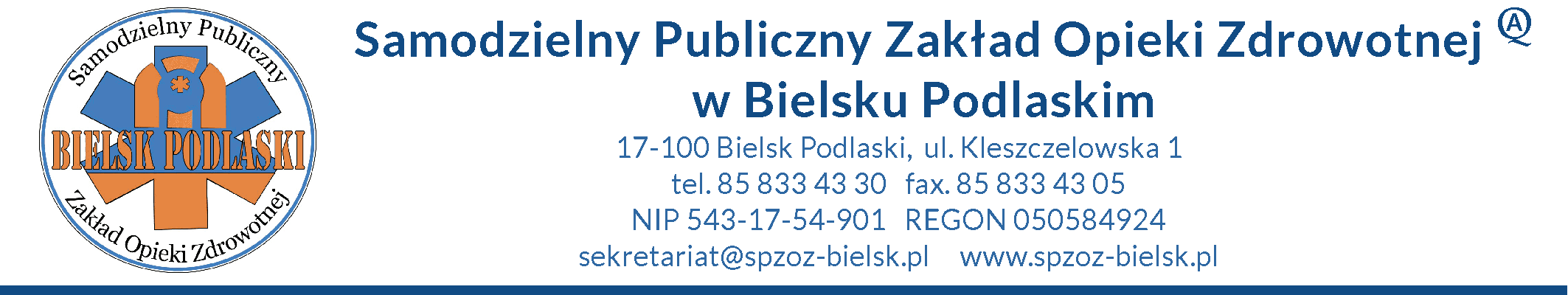 P O W I A D O M I E N I Eo wyborze najkorzystniejszej ofertySzanowni Państwo,W związku z zakończeniem postępowania i dokonaniem wyboru najkorzystniejszej oferty w procedurze prowadzonej na podstawie ustawy z dnia 29 stycznia 2004 roku Prawo Zamówień Publicznych (t.j. Dz.U. z 2019 r. poz. 1843) w trybie przetarg nieograniczony na:Dostawa leków, płynów infuzyjnych oraz materiałów medycznychinformujemy, iż najkorzystniejszą ofertę złożyła firma:Streszczenie oceny i porównania złożonych ofertW toku postępowania odrzucone zostały następujące oferty:Zamawiający nie wykluczył z postępowania żadnego wykonawcy.Unieważnione zostały następujące zadania: 2; 30; 32; 48; 87 – unieważniono w oparciu o art. 93 ust. 1 pkt 1 ustawy Pzp – nie złożono żadnej oferty niepodlegającej wykluczeniu albo nie wpłynął żaden wniosek o dopuszczenie do udziału w postępowaniu od wykonawcy niepodlegającego wykluczeniu, z zastrzeżeniem pkt 2 i 3.Farmacol Logistyka Sp. z o.o.Ul. Szopienicka 7740-431 Katowicena:Zadanie nr 1 za cenę 2 408.92 złUzasadnienie wyboru:Oferta z najniższą ceną, jedna niepodlegająca odrzuceniu oferta. Oferta najkorzystniejsza została wybrana na podstawie art. 91 ust. 1 ustawy z dnia 29 stycznia 2004 r. Prawo Zamówień Publicznych tj. na podstawie kryteriów oceny ofert określonych w SIWZ:Cena - 60%Termin dostawy - 40%Przewidywany termin zawarcia umowy zgodnie z art. 94 ust. 2 pkt. 1 lit. a ustawy PzpAsclepios S.A.Ul. Hubska 4450-502 Wrocławna:Zadanie nr 3 za cenę 277 263.28 złUzasadnienie wyboru:Oferta z najniższą ceną, jedna niepodlegająca odrzuceniu oferta. Oferta najkorzystniejsza została wybrana na podstawie art. 91 ust. 1 ustawy z dnia 29 stycznia 2004 r. Prawo Zamówień Publicznych tj. na podstawie kryteriów oceny ofert określonych w SIWZ:Cena - 60%Termin dostawy - 40%Przewidywany termin zawarcia umowy zgodnie z art. 94 ust. 1 pkt. 1 ustawy PzpSanofi-Aventis Sp. z o.o.Ul. Bonifraterska 1700-203 Warszawana:Zadanie nr 4 za cenę 87 422.75 złUzasadnienie wyboru:Oferta z najniższą ceną, jedna niepodlegająca odrzuceniu oferta. Oferta najkorzystniejsza została wybrana na podstawie art. 91 ust. 1 ustawy z dnia 29 stycznia 2004 r. Prawo Zamówień Publicznych tj. na podstawie kryteriów oceny ofert określonych w SIWZ:Cena - 60%Termin dostawy - 40%Przewidywany termin zawarcia umowy zgodnie z art. 94 ust. 2 pkt. 1 lit. a ustawy PzpTramco Sp.zo.o.Wolskie, ul. Wolska 1405-860 Płochocinna:Zadanie nr 5 za cenę 1 274.40 złUzasadnienie wyboru:Oferta z najniższą ceną, jedna niepodlegająca odrzuceniu oferta. Oferta najkorzystniejsza została wybrana na podstawie art. 91 ust. 1 ustawy z dnia 29 stycznia 2004 r. Prawo Zamówień Publicznych tj. na podstawie kryteriów oceny ofert określonych w SIWZ:Cena - 60%Termin dostawy - 40%Przewidywany termin zawarcia umowy zgodnie z art. 94 ust. 1 pkt. 1 ustawy PzpUrtica Sp. z o.o.Ul. Krzemieniecka 12054-640 Wrocławna:Zadanie nr 6 za cenę 195 941.83 złUzasadnienie wyboru:Oferta z najniższą ceną, jedna niepodlegająca odrzuceniu oferta. Oferta najkorzystniejsza została wybrana na podstawie art. 91 ust. 1 ustawy z dnia 29 stycznia 2004 r. Prawo Zamówień Publicznych tj. na podstawie kryteriów oceny ofert określonych w SIWZ:Cena - 60%Termin dostawy - 40%Przewidywany termin zawarcia umowy zgodnie z art. 94 ust. 1 pkt. 1 ustawy PzpUrtica Sp. z o.o.Ul. Krzemieniecka 12054-640 Wrocławna:Zadanie nr 7 za cenę 15 412.96 złUzasadnienie wyboru:Oferta z najniższą ceną, jedna niepodlegająca odrzuceniu oferta. Oferta najkorzystniejsza została wybrana na podstawie art. 91 ust. 1 ustawy z dnia 29 stycznia 2004 r. Prawo Zamówień Publicznych tj. na podstawie kryteriów oceny ofert określonych w SIWZ:Cena - 60%Termin dostawy - 40%Przewidywany termin zawarcia umowy zgodnie z art. 94 ust. 1 pkt. 1 ustawy PzpSanofi-Aventis Sp. z o.o.Ul. Bonifraterska 1700-203 Warszawana:Zadanie nr 8 za cenę 3 799.87 złUzasadnienie wyboru:Oferta z najniższą ceną, jedna niepodlegająca odrzuceniu oferta. Oferta najkorzystniejsza została wybrana na podstawie art. 91 ust. 1 ustawy z dnia 29 stycznia 2004 r. Prawo Zamówień Publicznych tj. na podstawie kryteriów oceny ofert określonych w SIWZ:Cena - 60%Termin dostawy - 40%Przewidywany termin zawarcia umowy zgodnie z art. 94 ust. 2 pkt. 1 lit. a ustawy PzpFarmacol Logistyka Sp. z o.o.Ul. Szopienicka 7740-431 Katowicena:Zadanie nr 9 za cenę 25 034.40 złUzasadnienie wyboru:Oferta z najniższą ceną, jedna niepodlegająca odrzuceniu oferta. Oferta najkorzystniejsza została wybrana na podstawie art. 91 ust. 1 ustawy z dnia 29 stycznia 2004 r. Prawo Zamówień Publicznych tj. na podstawie kryteriów oceny ofert określonych w SIWZ:Cena - 60%Termin dostawy - 40%Przewidywany termin zawarcia umowy zgodnie z art. 94 ust. 1 pkt. 1 ustawy PzpBialmed Sp. z o.o.Ul. Kazimierzowska 46/48/3502-546 Warszawana:Zadanie nr 10 za cenę 25 294.68 złUzasadnienie wyboru:Oferta z najniższą ceną, jedna niepodlegająca odrzuceniu oferta. Oferta najkorzystniejsza została wybrana na podstawie art. 91 ust. 1 ustawy z dnia 29 stycznia 2004 r. Prawo Zamówień Publicznych tj. na podstawie kryteriów oceny ofert określonych w SIWZ:Cena - 60%Termin dostawy - 40%Przewidywany termin zawarcia umowy zgodnie z art. 94 ust. 2 pkt. 1 lit. a ustawy PzpUrtica Sp. z o.o.Ul. Krzemieniecka 12054-640 Wrocławna:Zadanie nr 11 za cenę 363.05 złUzasadnienie wyboru:Oferta z najniższą ceną, jedna niepodlegająca odrzuceniu oferta. Oferta najkorzystniejsza została wybrana na podstawie art. 91 ust. 1 ustawy z dnia 29 stycznia 2004 r. Prawo Zamówień Publicznych tj. na podstawie kryteriów oceny ofert określonych w SIWZ:Cena - 60%Termin dostawy - 40%Przewidywany termin zawarcia umowy zgodnie z art. 94 ust. 1 pkt. 1 ustawy PzpUrtica Sp. z o.o.Ul. Krzemieniecka 12054-640 Wrocławna:Zadanie nr 12 za cenę 28 378.62 złUzasadnienie wyboru:Oferta z najniższą ceną, jedna niepodlegająca odrzuceniu oferta. Oferta najkorzystniejsza została wybrana na podstawie art. 91 ust. 1 ustawy z dnia 29 stycznia 2004 r. Prawo Zamówień Publicznych tj. na podstawie kryteriów oceny ofert określonych w SIWZ:Cena - 60%Termin dostawy - 40%Przewidywany termin zawarcia umowy zgodnie z art. 94 ust. 1 pkt. 1 ustawy PzpAsclepios S.A.Ul. Hubska 4450-502 Wrocławna:Zadanie nr 13 za cenę 6 227.39 złUzasadnienie wyboru:Oferta z najniższą ceną, jedna niepodlegająca odrzuceniu oferta. Oferta najkorzystniejsza została wybrana na podstawie art. 91 ust. 1 ustawy z dnia 29 stycznia 2004 r. Prawo Zamówień Publicznych tj. na podstawie kryteriów oceny ofert określonych w SIWZ:Cena - 60%Termin dostawy - 40%Przewidywany termin zawarcia umowy zgodnie z art. 94 ust. 1 pkt. 1 ustawy PzpSalus International Sp. z o.o.Ul. Pułaskiego 940-273 Katowicena:Zadanie nr 14 za cenę 64 476.00 złUzasadnienie wyboru:Oferta z najniższą ceną, jedna niepodlegająca odrzuceniu oferta. Oferta najkorzystniejsza została wybrana na podstawie art. 91 ust. 1 ustawy z dnia 29 stycznia 2004 r. Prawo Zamówień Publicznych tj. na podstawie kryteriów oceny ofert określonych w SIWZ:Cena - 60%Termin dostawy - 40%Przewidywany termin zawarcia umowy zgodnie z art. 94 ust. 1 pkt. 1 ustawy PzpAsclepios S.A.Ul. Hubska 4450-502 Wrocławna:Zadanie nr 15 za cenę 8 621.31 złUzasadnienie wyboru:Oferta z najniższą ceną, jedna niepodlegająca odrzuceniu oferta. Oferta najkorzystniejsza została wybrana na podstawie art. 91 ust. 1 ustawy z dnia 29 stycznia 2004 r. Prawo Zamówień Publicznych tj. na podstawie kryteriów oceny ofert określonych w SIWZ:Cena - 60%Termin dostawy - 40%Przewidywany termin zawarcia umowy zgodnie z art. 94 ust. 1 pkt. 1 ustawy PzpFarmacol Logistyka Sp. z o.o.Ul. Szopienicka 7740-431 Katowicena:Zadanie nr 16 za cenę 13 271.48 złUzasadnienie wyboru:Oferta z najniższą ceną, jedna niepodlegająca odrzuceniu oferta. Oferta najkorzystniejsza została wybrana na podstawie art. 91 ust. 1 ustawy z dnia 29 stycznia 2004 r. Prawo Zamówień Publicznych tj. na podstawie kryteriów oceny ofert określonych w SIWZ:Cena - 60%Termin dostawy - 40%Przewidywany termin zawarcia umowy zgodnie z art. 94 ust. 1 pkt. 1 ustawy PzpSalus International Sp. z o.o.Ul. Pułaskiego 940-273 Katowicena:Zadanie nr 17 za cenę 67 665.65 złUzasadnienie wyboru:Oferta z najniższą ceną, jedna niepodlegająca odrzuceniu oferta. Oferta najkorzystniejsza została wybrana na podstawie art. 91 ust. 1 ustawy z dnia 29 stycznia 2004 r. Prawo Zamówień Publicznych tj. na podstawie kryteriów oceny ofert określonych w SIWZ:Cena - 60%Termin dostawy - 40%Przewidywany termin zawarcia umowy zgodnie z art. 94 ust. 1 pkt. 1 ustawy PzpUrtica Sp. z o.o.Ul. Krzemieniecka 12054-640 Wrocławna:Zadanie nr 18 za cenę 386 443.89 złUzasadnienie wyboru:Oferta z najniższą ceną, jedna niepodlegająca odrzuceniu oferta. Oferta najkorzystniejsza została wybrana na podstawie art. 91 ust. 1 ustawy z dnia 29 stycznia 2004 r. Prawo Zamówień Publicznych tj. na podstawie kryteriów oceny ofert określonych w SIWZ:Cena - 60%Termin dostawy - 40%Przewidywany termin zawarcia umowy zgodnie z art. 94 ust. 1 pkt. 1 ustawy PzpUrtica Sp. z o.o.Ul. Krzemieniecka 12054-640 Wrocławna:Zadanie nr 19 za cenę 172 861.37 złUzasadnienie wyboru:Oferta z najniższą ceną, jedna niepodlegająca odrzuceniu oferta. Oferta najkorzystniejsza została wybrana na podstawie art. 91 ust. 1 ustawy z dnia 29 stycznia 2004 r. Prawo Zamówień Publicznych tj. na podstawie kryteriów oceny ofert określonych w SIWZ:Cena - 60%Termin dostawy - 40%Przewidywany termin zawarcia umowy zgodnie z art. 94 ust. 1 pkt. 1 ustawy PzpSalus International Sp. z o.o.Ul. Pułaskiego 940-273 Katowicena:Zadanie nr 20 za cenę 19 583.27 złUzasadnienie wyboru:Oferta z najniższą ceną, jedna niepodlegająca odrzuceniu oferta. Oferta najkorzystniejsza została wybrana na podstawie art. 91 ust. 1 ustawy z dnia 29 stycznia 2004 r. Prawo Zamówień Publicznych tj. na podstawie kryteriów oceny ofert określonych w SIWZ:Cena - 60%Termin dostawy - 40%Przewidywany termin zawarcia umowy zgodnie z art. 94 ust. 2 pkt. 1 lit. a ustawy PzpUrtica Sp. z o.o.Ul. Krzemieniecka 12054-640 Wrocławna:Zadanie nr 21 za cenę 16 768.30 złUzasadnienie wyboru:Oferta z najniższą ceną, jedna niepodlegająca odrzuceniu oferta. Oferta najkorzystniejsza została wybrana na podstawie art. 91 ust. 1 ustawy z dnia 29 stycznia 2004 r. Prawo Zamówień Publicznych tj. na podstawie kryteriów oceny ofert określonych w SIWZ:Cena - 60%Termin dostawy - 40%Przewidywany termin zawarcia umowy zgodnie z art. 94 ust. 1 pkt. 1 ustawy PzpUrtica Sp. z o.o.Ul. Krzemieniecka 12054-640 Wrocławna:Zadanie nr 22 za cenę 152 204.44 złUzasadnienie wyboru:Oferta z najniższą ceną, jedna niepodlegająca odrzuceniu oferta. Oferta najkorzystniejsza została wybrana na podstawie art. 91 ust. 1 ustawy z dnia 29 stycznia 2004 r. Prawo Zamówień Publicznych tj. na podstawie kryteriów oceny ofert określonych w SIWZ:Cena - 60%Termin dostawy - 40%Przewidywany termin zawarcia umowy zgodnie z art. 94 ust. 1 pkt. 1 ustawy PzpUrtica Sp. z o.o.Ul. Krzemieniecka 12054-640 Wrocławna:Zadanie nr 23 za cenę 5 216.40 złUzasadnienie wyboru:Oferta z najniższą ceną, jedna niepodlegająca odrzuceniu oferta. Oferta najkorzystniejsza została wybrana na podstawie art. 91 ust. 1 ustawy z dnia 29 stycznia 2004 r. Prawo Zamówień Publicznych tj. na podstawie kryteriów oceny ofert określonych w SIWZ:Cena - 60%Termin dostawy - 40%Przewidywany termin zawarcia umowy zgodnie z art. 94 ust. 1 pkt. 1 ustawy PzpUrtica Sp. z o.o.Ul. Krzemieniecka 12054-640 Wrocławna:Zadanie nr 24 za cenę 481.95 złUzasadnienie wyboru:Oferta z najniższą ceną, jedna niepodlegająca odrzuceniu oferta. Oferta najkorzystniejsza została wybrana na podstawie art. 91 ust. 1 ustawy z dnia 29 stycznia 2004 r. Prawo Zamówień Publicznych tj. na podstawie kryteriów oceny ofert określonych w SIWZ:Cena - 60%Termin dostawy - 40%Przewidywany termin zawarcia umowy zgodnie z art. 94 ust. 1 pkt. 1 ustawy PzpSalus International Sp. z o.o.Ul. Pułaskiego 940-273 Katowicena:Zadanie nr 25 za cenę 402.19 złUzasadnienie wyboru:Oferta z najniższą ceną, jedna niepodlegająca odrzuceniu oferta. Oferta najkorzystniejsza została wybrana na podstawie art. 91 ust. 1 ustawy z dnia 29 stycznia 2004 r. Prawo Zamówień Publicznych tj. na podstawie kryteriów oceny ofert określonych w SIWZ:Cena - 60%Termin dostawy - 40%Przewidywany termin zawarcia umowy zgodnie z art. 94 ust. 1 pkt. 1 ustawy PzpAsclepios S.A.Ul. Hubska 4450-502 Wrocławna:Zadanie nr 26 za cenę 12 533.67 złUzasadnienie wyboru:Oferta z najniższą ceną, jedna niepodlegająca odrzuceniu oferta. Oferta najkorzystniejsza została wybrana na podstawie art. 91 ust. 1 ustawy z dnia 29 stycznia 2004 r. Prawo Zamówień Publicznych tj. na podstawie kryteriów oceny ofert określonych w SIWZ:Cena - 60%Termin dostawy - 40%Przewidywany termin zawarcia umowy zgodnie z art. 94 ust. 1 pkt. 1 ustawy PzpUrtica Sp. z o.o.Ul. Krzemieniecka 12054-640 Wrocławna:Zadanie nr 27 za cenę 4 814.96 złUzasadnienie wyboru:Oferta z najniższą ceną, jedna niepodlegająca odrzuceniu oferta. Oferta najkorzystniejsza została wybrana na podstawie art. 91 ust. 1 ustawy z dnia 29 stycznia 2004 r. Prawo Zamówień Publicznych tj. na podstawie kryteriów oceny ofert określonych w SIWZ:Cena - 60%Termin dostawy - 40%Przewidywany termin zawarcia umowy zgodnie z art. 94 ust. 1 pkt. 1 ustawy PzpUrtica Sp. z o.o.Ul. Krzemieniecka 12054-640 Wrocławna:Zadanie nr 28 za cenę 2 048.54 złUzasadnienie wyboru:Oferta z najniższą ceną, jedna niepodlegająca odrzuceniu oferta. Oferta najkorzystniejsza została wybrana na podstawie art. 91 ust. 1 ustawy z dnia 29 stycznia 2004 r. Prawo Zamówień Publicznych tj. na podstawie kryteriów oceny ofert określonych w SIWZ:Cena - 60%Termin dostawy - 40%Przewidywany termin zawarcia umowy zgodnie z art. 94 ust. 1 pkt. 1 ustawy PzpUrtica Sp. z o.o.Ul. Krzemieniecka 12054-640 Wrocławna:Zadanie nr 29 za cenę 5 919.48 złUzasadnienie wyboru:Oferta z najniższą ceną, jedna niepodlegająca odrzuceniu oferta. Oferta najkorzystniejsza została wybrana na podstawie art. 91 ust. 1 ustawy z dnia 29 stycznia 2004 r. Prawo Zamówień Publicznych tj. na podstawie kryteriów oceny ofert określonych w SIWZ:Cena - 60%Termin dostawy - 40%Przewidywany termin zawarcia umowy zgodnie z art. 94 ust. 2 pkt. 1 lit. a ustawy PzpFarmacol Logistyka Sp. z o.o.Ul. Szopienicka 7740-431 Katowicena:Zadanie nr 31 za cenę 568.30 złUzasadnienie wyboru:Oferta z najniższą ceną, jedna niepodlegająca odrzuceniu oferta. Oferta najkorzystniejsza została wybrana na podstawie art. 91 ust. 1 ustawy z dnia 29 stycznia 2004 r. Prawo Zamówień Publicznych tj. na podstawie kryteriów oceny ofert określonych w SIWZ:Cena - 60%Termin dostawy - 40%Przewidywany termin zawarcia umowy zgodnie z art. 94 ust. 1 pkt. 1 ustawy PzpAsclepios S.A.Ul. Hubska 4450-502 Wrocławna:Zadanie nr 33 za cenę 1 115.10 złUzasadnienie wyboru:Oferta z najniższą ceną, jedna niepodlegająca odrzuceniu oferta. Oferta najkorzystniejsza została wybrana na podstawie art. 91 ust. 1 ustawy z dnia 29 stycznia 2004 r. Prawo Zamówień Publicznych tj. na podstawie kryteriów oceny ofert określonych w SIWZ:Cena - 60%Termin dostawy - 40%Przewidywany termin zawarcia umowy zgodnie z art. 94 ust. 1 pkt. 1 ustawy PzpSalus International Sp. z o.o.Ul. Pułaskiego 940-273 Katowicena:Zadanie nr 34 za cenę 2 314.01 złUzasadnienie wyboru:Oferta z najniższą ceną, jedna niepodlegająca odrzuceniu oferta. Oferta najkorzystniejsza została wybrana na podstawie art. 91 ust. 1 ustawy z dnia 29 stycznia 2004 r. Prawo Zamówień Publicznych tj. na podstawie kryteriów oceny ofert określonych w SIWZ:Cena - 60%Termin dostawy - 40%Przewidywany termin zawarcia umowy zgodnie z art. 94 ust. 1 pkt. 1 ustawy PzpFarmacol Logistyka Sp. z o.o.Ul. Szopienicka 7740-431 Katowicena:Zadanie nr 35 za cenę 90 359.71 złUzasadnienie wyboru:Oferta z najniższą ceną, jedna niepodlegająca odrzuceniu oferta. Oferta najkorzystniejsza została wybrana na podstawie art. 91 ust. 1 ustawy z dnia 29 stycznia 2004 r. Prawo Zamówień Publicznych tj. na podstawie kryteriów oceny ofert określonych w SIWZ:Cena - 60%Termin dostawy - 40%Przewidywany termin zawarcia umowy zgodnie z art. 94 ust. 1 pkt. 1 ustawy PzpUrtica Sp. z o.o.Ul. Krzemieniecka 12054-640 Wrocławna:Zadanie nr 36 za cenę 14 288.40 złUzasadnienie wyboru:Oferta z najniższą ceną, jedna niepodlegająca odrzuceniu oferta. Oferta najkorzystniejsza została wybrana na podstawie art. 91 ust. 1 ustawy z dnia 29 stycznia 2004 r. Prawo Zamówień Publicznych tj. na podstawie kryteriów oceny ofert określonych w SIWZ:Cena - 60%Termin dostawy - 40%Przewidywany termin zawarcia umowy zgodnie z art. 94 ust. 1 pkt. 1 ustawy PzpUrtica Sp. z o.o.Ul. Krzemieniecka 12054-640 Wrocławna:Zadanie nr 37 za cenę 4 317.62 złUzasadnienie wyboru:Oferta z najniższą ceną, jedna niepodlegająca odrzuceniu oferta. Oferta najkorzystniejsza została wybrana na podstawie art. 91 ust. 1 ustawy z dnia 29 stycznia 2004 r. Prawo Zamówień Publicznych tj. na podstawie kryteriów oceny ofert określonych w SIWZ:Cena - 60%Termin dostawy - 40%Przewidywany termin zawarcia umowy zgodnie z art. 94 ust. 1 pkt. 1 ustawy PzpUrtica Sp. z o.o.Ul. Krzemieniecka 12054-640 Wrocławna:Zadanie nr 38 za cenę 1 213.38 złUzasadnienie wyboru:Oferta z najniższą ceną, jedna niepodlegająca odrzuceniu oferta. Oferta najkorzystniejsza została wybrana na podstawie art. 91 ust. 1 ustawy z dnia 29 stycznia 2004 r. Prawo Zamówień Publicznych tj. na podstawie kryteriów oceny ofert określonych w SIWZ:Cena - 60%Termin dostawy - 40%Przewidywany termin zawarcia umowy zgodnie z art. 94 ust. 1 pkt. 1 ustawy PzpUrtica Sp. z o.o.Ul. Krzemieniecka 12054-640 Wrocławna:Zadanie nr 39 za cenę 9 031.34 złUzasadnienie wyboru:Oferta z najniższą ceną, jedna niepodlegająca odrzuceniu oferta. Oferta najkorzystniejsza została wybrana na podstawie art. 91 ust. 1 ustawy z dnia 29 stycznia 2004 r. Prawo Zamówień Publicznych tj. na podstawie kryteriów oceny ofert określonych w SIWZ:Cena - 60%Termin dostawy - 40%Przewidywany termin zawarcia umowy zgodnie z art. 94 ust. 2 pkt. 1 lit. a ustawy PzpAsclepios S.A.Ul. Hubska 4450-502 Wrocławna:Zadanie nr 40 za cenę 6 858.00 złUzasadnienie wyboru:Oferta z najniższą ceną, jedna niepodlegająca odrzuceniu oferta. Oferta najkorzystniejsza została wybrana na podstawie art. 91 ust. 1 ustawy z dnia 29 stycznia 2004 r. Prawo Zamówień Publicznych tj. na podstawie kryteriów oceny ofert określonych w SIWZ:Cena - 60%Termin dostawy - 40%Przewidywany termin zawarcia umowy zgodnie z art. 94 ust. 1 pkt. 1 ustawy PzpUrtica Sp. z o.o.Ul. Krzemieniecka 12054-640 Wrocławna:Zadanie nr 41 za cenę 49 475.34 złUzasadnienie wyboru:Oferta z najniższą ceną, jedna niepodlegająca odrzuceniu oferta. Oferta najkorzystniejsza została wybrana na podstawie art. 91 ust. 1 ustawy z dnia 29 stycznia 2004 r. Prawo Zamówień Publicznych tj. na podstawie kryteriów oceny ofert określonych w SIWZ:Cena - 60%Termin dostawy - 40%Przewidywany termin zawarcia umowy zgodnie z art. 94 ust. 2 pkt. 1 lit. a ustawy PzpUrtica Sp. z o.o.Ul. Krzemieniecka 12054-640 Wrocławna:Zadanie nr 42 za cenę 7 455.24 złUzasadnienie wyboru:Oferta z najniższą ceną, jedna niepodlegająca odrzuceniu oferta. Oferta najkorzystniejsza została wybrana na podstawie art. 91 ust. 1 ustawy z dnia 29 stycznia 2004 r. Prawo Zamówień Publicznych tj. na podstawie kryteriów oceny ofert określonych w SIWZ:Cena - 60%Termin dostawy - 40%Przewidywany termin zawarcia umowy zgodnie z art. 94 ust. 1 pkt. 1 ustawy PzpAsclepios S.A.Ul. Hubska 4450-502 Wrocławna:Zadanie nr 43 za cenę 11 793.60 złUzasadnienie wyboru:Oferta z najniższą ceną, jedna niepodlegająca odrzuceniu oferta. Oferta najkorzystniejsza została wybrana na podstawie art. 91 ust. 1 ustawy z dnia 29 stycznia 2004 r. Prawo Zamówień Publicznych tj. na podstawie kryteriów oceny ofert określonych w SIWZ:Cena - 60%Termin dostawy - 40%Przewidywany termin zawarcia umowy zgodnie z art. 94 ust. 1 pkt. 1 ustawy PzpAsclepios S.A.Ul. Hubska 4450-502 Wrocławna:Zadanie nr 44 za cenę 1 020.60 złUzasadnienie wyboru:Oferta z najniższą ceną, jedna niepodlegająca odrzuceniu oferta. Oferta najkorzystniejsza została wybrana na podstawie art. 91 ust. 1 ustawy z dnia 29 stycznia 2004 r. Prawo Zamówień Publicznych tj. na podstawie kryteriów oceny ofert określonych w SIWZ:Cena - 60%Termin dostawy - 40%Przewidywany termin zawarcia umowy zgodnie z art. 94 ust. 2 pkt. 1 lit. a ustawy PzpAmgen Sp. z o.o.Ul. Puławska 14502-715 Warszawana:Zadanie nr 45 za cenę 30 356.10 złUzasadnienie wyboru:Oferta z najniższą ceną, jedna niepodlegająca odrzuceniu oferta. Oferta najkorzystniejsza została wybrana na podstawie art. 91 ust. 1 ustawy z dnia 29 stycznia 2004 r. Prawo Zamówień Publicznych tj. na podstawie kryteriów oceny ofert określonych w SIWZ:Cena - 60%Termin dostawy - 40%Przewidywany termin zawarcia umowy zgodnie z art. 94 ust. 2 pkt. 1 lit. a ustawy PzpEgis Polska Dystrybucja Sp. z o.o.Ul. Komitetu Obrony Robotników 45 D02-146 Warszawana:Zadanie nr 46 za cenę 1 982.88 złUzasadnienie wyboru:Oferta z najniższą ceną, jedna niepodlegająca odrzuceniu oferta. Oferta najkorzystniejsza została wybrana na podstawie art. 91 ust. 1 ustawy z dnia 29 stycznia 2004 r. Prawo Zamówień Publicznych tj. na podstawie kryteriów oceny ofert określonych w SIWZ:Cena - 60%Termin dostawy - 40%Przewidywany termin zawarcia umowy zgodnie z art. 94 ust. 1 pkt. 1 ustawy PzpAsclepios S.A.Ul. Hubska 4450-502 Wrocławna:Zadanie nr 47 za cenę 1 756.08 złUzasadnienie wyboru:Oferta z najniższą ceną, jedna niepodlegająca odrzuceniu oferta. Oferta najkorzystniejsza została wybrana na podstawie art. 91 ust. 1 ustawy z dnia 29 stycznia 2004 r. Prawo Zamówień Publicznych tj. na podstawie kryteriów oceny ofert określonych w SIWZ:Cena - 60%Termin dostawy - 40%Przewidywany termin zawarcia umowy zgodnie z art. 94 ust. 1 pkt. 1 ustawy PzpUrtica Sp. z o.o.Ul. Krzemieniecka 12054-640 Wrocławna:Zadanie nr 49 za cenę 13 608.00 złUzasadnienie wyboru:Oferta z najniższą ceną, jedna niepodlegająca odrzuceniu oferta. Oferta najkorzystniejsza została wybrana na podstawie art. 91 ust. 1 ustawy z dnia 29 stycznia 2004 r. Prawo Zamówień Publicznych tj. na podstawie kryteriów oceny ofert określonych w SIWZ:Cena - 60%Termin dostawy - 40%Przewidywany termin zawarcia umowy zgodnie z art. 94 ust. 1 pkt. 1 ustawy PzpUrtica Sp. z o.o.Ul. Krzemieniecka 12054-640 Wrocławna:Zadanie nr 50 za cenę 92 099.34 złUzasadnienie wyboru:Oferta z najniższą ceną, jedna niepodlegająca odrzuceniu oferta. Oferta najkorzystniejsza została wybrana na podstawie art. 91 ust. 1 ustawy z dnia 29 stycznia 2004 r. Prawo Zamówień Publicznych tj. na podstawie kryteriów oceny ofert określonych w SIWZ:Cena - 60%Termin dostawy - 40%Przewidywany termin zawarcia umowy zgodnie z art. 94 ust. 2 pkt. 1 lit. a ustawy PzpTramco Sp.zo.o.Wolskie, ul. Wolska 1405-860 Płochocinna:Zadanie nr 51 za cenę 151 732.44 złUzasadnienie wyboru:Oferta z najniższą ceną, jedna niepodlegająca odrzuceniu oferta. Oferta najkorzystniejsza została wybrana na podstawie art. 91 ust. 1 ustawy z dnia 29 stycznia 2004 r. Prawo Zamówień Publicznych tj. na podstawie kryteriów oceny ofert określonych w SIWZ:Cena - 60%Termin dostawy - 40%Przewidywany termin zawarcia umowy zgodnie z art. 94 ust. 1 pkt. 1 ustawy PzpTramco Sp.zo.o.Wolskie, ul. Wolska 1405-860 Płochocinna:Zadanie nr 52 za cenę 30 974.40 złUzasadnienie wyboru:Oferta z najniższą ceną, jedna niepodlegająca odrzuceniu oferta. Oferta najkorzystniejsza została wybrana na podstawie art. 91 ust. 1 ustawy z dnia 29 stycznia 2004 r. Prawo Zamówień Publicznych tj. na podstawie kryteriów oceny ofert określonych w SIWZ:Cena - 60%Termin dostawy - 40%Przewidywany termin zawarcia umowy zgodnie z art. 94 ust. 1 pkt. 1 ustawy PzpUrtica Sp. z o.o.Ul. Krzemieniecka 12054-640 Wrocławna:Zadanie nr 53 za cenę 13 483.80 złUzasadnienie wyboru:Oferta z najniższą ceną, jedna niepodlegająca odrzuceniu oferta. Oferta najkorzystniejsza została wybrana na podstawie art. 91 ust. 1 ustawy z dnia 29 stycznia 2004 r. Prawo Zamówień Publicznych tj. na podstawie kryteriów oceny ofert określonych w SIWZ:Cena - 60%Termin dostawy - 40%Przewidywany termin zawarcia umowy zgodnie z art. 94 ust. 1 pkt. 1 ustawy PzpBialmed Sp. z o.o.Ul. Kazimierzowska 46/48/3502-546 Warszawana:Zadanie nr 54 za cenę 83 916.00 złUzasadnienie wyboru:Oferta z najniższą ceną, jedna niepodlegająca odrzuceniu oferta. Oferta najkorzystniejsza została wybrana na podstawie art. 91 ust. 1 ustawy z dnia 29 stycznia 2004 r. Prawo Zamówień Publicznych tj. na podstawie kryteriów oceny ofert określonych w SIWZ:Cena - 60%Termin dostawy - 40%Przewidywany termin zawarcia umowy zgodnie z art. 94 ust. 1 pkt. 1 ustawy PzpAsclepios S.A.Ul. Hubska 4450-502 Wrocławna:Zadanie nr 55 za cenę 9 684.36 złUzasadnienie wyboru:Oferta z najniższą ceną, jedna niepodlegająca odrzuceniu oferta. Oferta najkorzystniejsza została wybrana na podstawie art. 91 ust. 1 ustawy z dnia 29 stycznia 2004 r. Prawo Zamówień Publicznych tj. na podstawie kryteriów oceny ofert określonych w SIWZ:Cena - 60%Termin dostawy - 40%Przewidywany termin zawarcia umowy zgodnie z art. 94 ust. 2 pkt. 1 lit. a ustawy PzpAsclepios S.A.Ul. Hubska 4450-502 Wrocławna:Zadanie nr 56 za cenę 10 180.08 złUzasadnienie wyboru:Oferta z najniższą ceną, jedna niepodlegająca odrzuceniu oferta. Oferta najkorzystniejsza została wybrana na podstawie art. 91 ust. 1 ustawy z dnia 29 stycznia 2004 r. Prawo Zamówień Publicznych tj. na podstawie kryteriów oceny ofert określonych w SIWZ:Cena - 60%Termin dostawy - 40%Przewidywany termin zawarcia umowy zgodnie z art. 94 ust. 2 pkt. 1 lit. a ustawy PzpCentrala Farmaceutyczna CEFARM S.A.Ul. Jana Kazimierza 1601-248 Warszawana:Zadanie nr 57 za cenę 27 320.76 złUzasadnienie wyboru:Oferta z najniższą ceną, jedna niepodlegająca odrzuceniu oferta. Oferta najkorzystniejsza została wybrana na podstawie art. 91 ust. 1 ustawy z dnia 29 stycznia 2004 r. Prawo Zamówień Publicznych tj. na podstawie kryteriów oceny ofert określonych w SIWZ:Cena - 60%Termin dostawy - 40%Przewidywany termin zawarcia umowy zgodnie z art. 94 ust. 1 pkt. 1 ustawy PzpBialmed Sp. z o.o.Ul. Kazimierzowska 46/48/3502-546 Warszawana:Zadanie nr 58 za cenę 37 422.00 złUzasadnienie wyboru:Oferta z najniższą ceną, jedna niepodlegająca odrzuceniu oferta. Oferta najkorzystniejsza została wybrana na podstawie art. 91 ust. 1 ustawy z dnia 29 stycznia 2004 r. Prawo Zamówień Publicznych tj. na podstawie kryteriów oceny ofert określonych w SIWZ:Cena - 60%Termin dostawy - 40%Przewidywany termin zawarcia umowy zgodnie z art. 94 ust. 2 pkt. 1 lit. a ustawy PzpP.F. Anpharm S.A.Ul. Annopol 6B03-236 Warszawana:Zadanie nr 59 za cenę 742.50 złUzasadnienie wyboru:Oferta z najniższą ceną, jedna niepodlegająca odrzuceniu oferta. Oferta najkorzystniejsza została wybrana na podstawie art. 91 ust. 1 ustawy z dnia 29 stycznia 2004 r. Prawo Zamówień Publicznych tj. na podstawie kryteriów oceny ofert określonych w SIWZ:Cena - 60%Termin dostawy - 40%Przewidywany termin zawarcia umowy zgodnie z art. 94 ust. 2 pkt. 1 lit. a ustawy PzpSalus International Sp. z o.o.Ul. Pułaskiego 940-273 Katowicena:Zadanie nr 60 za cenę 52 760.54 złUzasadnienie wyboru:Oferta z najniższą ceną, jedna niepodlegająca odrzuceniu oferta. Oferta najkorzystniejsza została wybrana na podstawie art. 91 ust. 1 ustawy z dnia 29 stycznia 2004 r. Prawo Zamówień Publicznych tj. na podstawie kryteriów oceny ofert określonych w SIWZ:Cena - 60%Termin dostawy - 40%Przewidywany termin zawarcia umowy zgodnie z art. 94 ust. 2 pkt. 1 lit. a ustawy PzpUrtica Sp. z o.o.Ul. Krzemieniecka 12054-640 Wrocławna:Zadanie nr 61 za cenę 18 983.55 złUzasadnienie wyboru:Oferta z najniższą ceną, jedna niepodlegająca odrzuceniu oferta. Oferta najkorzystniejsza została wybrana na podstawie art. 91 ust. 1 ustawy z dnia 29 stycznia 2004 r. Prawo Zamówień Publicznych tj. na podstawie kryteriów oceny ofert określonych w SIWZ:Cena - 60%Termin dostawy - 40%Przewidywany termin zawarcia umowy zgodnie z art. 94 ust. 2 pkt. 1 lit. a ustawy PzpAspen Pharma Ireland LimitedOne George`s Quay Plaza 12 Dublinna:Zadanie nr 62 za cenę 6 480.00 złUzasadnienie wyboru:Oferta z najniższą ceną, jedna niepodlegająca odrzuceniu oferta. Oferta najkorzystniejsza została wybrana na podstawie art. 91 ust. 1 ustawy z dnia 29 stycznia 2004 r. Prawo Zamówień Publicznych tj. na podstawie kryteriów oceny ofert określonych w SIWZ:Cena - 60%Termin dostawy - 40%Przewidywany termin zawarcia umowy zgodnie z art. 94 ust. 1 pkt. 1 ustawy PzpAspen Pharma Ireland LimitedOne George`s Quay Plaza 12 Dublinna:Zadanie nr 63 za cenę 50 613.88 złUzasadnienie wyboru:Oferta z najniższą ceną, jedna niepodlegająca odrzuceniu oferta. Oferta najkorzystniejsza została wybrana na podstawie art. 91 ust. 1 ustawy z dnia 29 stycznia 2004 r. Prawo Zamówień Publicznych tj. na podstawie kryteriów oceny ofert określonych w SIWZ:Cena - 60%Termin dostawy - 40%Przewidywany termin zawarcia umowy zgodnie z art. 94 ust. 2 pkt. 1 lit. a ustawy PzpUrtica Sp. z o.o.Ul. Krzemieniecka 12054-640 Wrocławna:Zadanie nr 64 za cenę 41 299.20 złUzasadnienie wyboru:Oferta z najniższą ceną, jedna niepodlegająca odrzuceniu oferta. Oferta najkorzystniejsza została wybrana na podstawie art. 91 ust. 1 ustawy z dnia 29 stycznia 2004 r. Prawo Zamówień Publicznych tj. na podstawie kryteriów oceny ofert określonych w SIWZ:Cena - 60%Termin dostawy - 40%Przewidywany termin zawarcia umowy zgodnie z art. 94 ust. 2 pkt. 1 lit. a ustawy PzpUrtica Sp. z o.o.Ul. Krzemieniecka 12054-640 Wrocławna:Zadanie nr 65 za cenę 1 609.20 złUzasadnienie wyboru:Oferta z najniższą ceną, jedna niepodlegająca odrzuceniu oferta. Oferta najkorzystniejsza została wybrana na podstawie art. 91 ust. 1 ustawy z dnia 29 stycznia 2004 r. Prawo Zamówień Publicznych tj. na podstawie kryteriów oceny ofert określonych w SIWZ:Cena - 60%Termin dostawy - 40%Przewidywany termin zawarcia umowy zgodnie z art. 94 ust. 1 pkt. 1 ustawy PzpOPTIFARMA Sp. z o.o. Sp. K.Sokołowska 1405-806 Sokołówna:Zadanie nr 66 za cenę 1 571.62 złUzasadnienie wyboru:Oferta z najniższą ceną, jedna niepodlegająca odrzuceniu oferta. Oferta najkorzystniejsza została wybrana na podstawie art. 91 ust. 1 ustawy z dnia 29 stycznia 2004 r. Prawo Zamówień Publicznych tj. na podstawie kryteriów oceny ofert określonych w SIWZ:Cena - 60%Termin dostawy - 40%Przewidywany termin zawarcia umowy zgodnie z art. 94 ust. 1 pkt. 1 ustawy PzpUrtica Sp. z o.o.Ul. Krzemieniecka 12054-640 Wrocławna:Zadanie nr 67 za cenę 861.68 złUzasadnienie wyboru:Oferta z najniższą ceną, jedna niepodlegająca odrzuceniu oferta. Oferta najkorzystniejsza została wybrana na podstawie art. 91 ust. 1 ustawy z dnia 29 stycznia 2004 r. Prawo Zamówień Publicznych tj. na podstawie kryteriów oceny ofert określonych w SIWZ:Cena - 60%Termin dostawy - 40%Przewidywany termin zawarcia umowy zgodnie z art. 94 ust. 1 pkt. 1 ustawy PzpUrtica Sp. z o.o.Ul. Krzemieniecka 12054-640 Wrocławna:Zadanie nr 68 za cenę 843.15 złUzasadnienie wyboru:Oferta z najniższą ceną, jedna niepodlegająca odrzuceniu oferta. Oferta najkorzystniejsza została wybrana na podstawie art. 91 ust. 1 ustawy z dnia 29 stycznia 2004 r. Prawo Zamówień Publicznych tj. na podstawie kryteriów oceny ofert określonych w SIWZ:Cena - 60%Termin dostawy - 40%Przewidywany termin zawarcia umowy zgodnie z art. 94 ust. 2 pkt. 1 lit. a ustawy PzpBialmed Sp. z o.o.Ul. Kazimierzowska 46/48/3502-546 Warszawana:Zadanie nr 69 za cenę 58 678.29 złUzasadnienie wyboru:Oferta z najniższą ceną, jedna niepodlegająca odrzuceniu oferta. Oferta najkorzystniejsza została wybrana na podstawie art. 91 ust. 1 ustawy z dnia 29 stycznia 2004 r. Prawo Zamówień Publicznych tj. na podstawie kryteriów oceny ofert określonych w SIWZ:Cena - 60%Termin dostawy - 40%Przewidywany termin zawarcia umowy zgodnie z art. 94 ust. 1 pkt. 1 ustawy PzpUrtica Sp. z o.o.Ul. Krzemieniecka 12054-640 Wrocławna:Zadanie nr 70 za cenę 28 600.41 złUzasadnienie wyboru:Oferta z najniższą ceną, jedna niepodlegająca odrzuceniu oferta. Oferta najkorzystniejsza została wybrana na podstawie art. 91 ust. 1 ustawy z dnia 29 stycznia 2004 r. Prawo Zamówień Publicznych tj. na podstawie kryteriów oceny ofert określonych w SIWZ:Cena - 60%Termin dostawy - 40%Przewidywany termin zawarcia umowy zgodnie z art. 94 ust. 1 pkt. 1 ustawy PzpBialmed Sp. z o.o.Ul. Kazimierzowska 46/48/3502-546 Warszawana:Zadanie nr 71 za cenę 161 492.56 złUzasadnienie wyboru:Oferta z najniższą ceną, jedna niepodlegająca odrzuceniu oferta. Oferta najkorzystniejsza została wybrana na podstawie art. 91 ust. 1 ustawy z dnia 29 stycznia 2004 r. Prawo Zamówień Publicznych tj. na podstawie kryteriów oceny ofert określonych w SIWZ:Cena - 60%Termin dostawy - 40%Przewidywany termin zawarcia umowy zgodnie z art. 94 ust. 2 pkt. 1 lit. a ustawy PzpBaxter Polska Sp. z o.o.Ul. Kruczkowskiego 800-380 Warszawana:Zadanie nr 72 za cenę 219 678.91 złUzasadnienie wyboru:Oferta z najniższą ceną, jedna niepodlegająca odrzuceniu oferta. Oferta najkorzystniejsza została wybrana na podstawie art. 91 ust. 1 ustawy z dnia 29 stycznia 2004 r. Prawo Zamówień Publicznych tj. na podstawie kryteriów oceny ofert określonych w SIWZ:Cena - 60%Termin dostawy - 40%Przewidywany termin zawarcia umowy zgodnie z art. 94 ust. 2 pkt. 1 lit. a ustawy PzpBialmed Sp. z o.o.Ul. Kazimierzowska 46/48/3502-546 Warszawana:Zadanie nr 73 za cenę 208 037.24 złUzasadnienie wyboru:Oferta z najniższą ceną, jedna niepodlegająca odrzuceniu oferta. Oferta najkorzystniejsza została wybrana na podstawie art. 91 ust. 1 ustawy z dnia 29 stycznia 2004 r. Prawo Zamówień Publicznych tj. na podstawie kryteriów oceny ofert określonych w SIWZ:Cena - 60%Termin dostawy - 40%Przewidywany termin zawarcia umowy zgodnie z art. 94 ust. 2 pkt. 1 lit. a ustawy PzpFarmacol Logistyka Sp. z o.o.Ul. Szopienicka 7740-431 Katowicena:Zadanie nr 74 za cenę 25 647.84 złUzasadnienie wyboru:Oferta z najniższą ceną, jedna niepodlegająca odrzuceniu oferta. Oferta najkorzystniejsza została wybrana na podstawie art. 91 ust. 1 ustawy z dnia 29 stycznia 2004 r. Prawo Zamówień Publicznych tj. na podstawie kryteriów oceny ofert określonych w SIWZ:Cena - 60%Termin dostawy - 40%Przewidywany termin zawarcia umowy zgodnie z art. 94 ust. 1 pkt. 1 ustawy PzpBaxter Polska Sp. z o.o.Ul. Kruczkowskiego 800-380 Warszawana:Zadanie nr 75 za cenę 19 116.00 złUzasadnienie wyboru:Oferta z najniższą ceną, jedna niepodlegająca odrzuceniu oferta. Oferta najkorzystniejsza została wybrana na podstawie art. 91 ust. 1 ustawy z dnia 29 stycznia 2004 r. Prawo Zamówień Publicznych tj. na podstawie kryteriów oceny ofert określonych w SIWZ:Cena - 60%Termin dostawy - 40%Przewidywany termin zawarcia umowy zgodnie z art. 94 ust. 1 pkt. 1 ustawy PzpBaxter Polska Sp. z o.o.Ul. Kruczkowskiego 800-380 Warszawana:Zadanie nr 76 za cenę 26 730.00 złUzasadnienie wyboru:Oferta z najniższą ceną, jedna niepodlegająca odrzuceniu oferta. Oferta najkorzystniejsza została wybrana na podstawie art. 91 ust. 1 ustawy z dnia 29 stycznia 2004 r. Prawo Zamówień Publicznych tj. na podstawie kryteriów oceny ofert określonych w SIWZ:Cena - 60%Termin dostawy - 40%Przewidywany termin zawarcia umowy zgodnie z art. 94 ust. 2 pkt. 1 lit. a ustawy PzpSalus International Sp. z o.o.Ul. Pułaskiego 940-273 Katowicena:Zadanie nr 77 za cenę 12 289.43 złUzasadnienie wyboru:Oferta z najniższą ceną, jedna niepodlegająca odrzuceniu oferta. Oferta najkorzystniejsza została wybrana na podstawie art. 91 ust. 1 ustawy z dnia 29 stycznia 2004 r. Prawo Zamówień Publicznych tj. na podstawie kryteriów oceny ofert określonych w SIWZ:Cena - 60%Termin dostawy - 40%Przewidywany termin zawarcia umowy zgodnie z art. 94 ust. 1 pkt. 1 ustawy PzpUrtica Sp. z o.o.Ul. Krzemieniecka 12054-640 Wrocławna:Zadanie nr 78 za cenę 10 599.98 złUzasadnienie wyboru:Oferta z najniższą ceną, jedna niepodlegająca odrzuceniu oferta. Oferta najkorzystniejsza została wybrana na podstawie art. 91 ust. 1 ustawy z dnia 29 stycznia 2004 r. Prawo Zamówień Publicznych tj. na podstawie kryteriów oceny ofert określonych w SIWZ:Cena - 60%Termin dostawy - 40%Przewidywany termin zawarcia umowy zgodnie z art. 94 ust. 2 pkt. 1 lit. a ustawy PzpCentrala Farmaceutyczna CEFARM S.A.Ul. Jana Kazimierza 1601-248 Warszawana:Zadanie nr 79 za cenę 2 925.07 złUzasadnienie wyboru:Oferta z najniższą ceną, jedna niepodlegająca odrzuceniu oferta. Oferta najkorzystniejsza została wybrana na podstawie art. 91 ust. 1 ustawy z dnia 29 stycznia 2004 r. Prawo Zamówień Publicznych tj. na podstawie kryteriów oceny ofert określonych w SIWZ:Cena - 60%Termin dostawy - 40%Przewidywany termin zawarcia umowy zgodnie z art. 94 ust. 1 pkt. 1 ustawy PzpBaxter Polska Sp. z o.o.Ul. Kruczkowskiego 800-380 Warszawana:Zadanie nr 80 za cenę 6 609.60 złUzasadnienie wyboru:Oferta z najniższą ceną, jedna niepodlegająca odrzuceniu oferta. Oferta najkorzystniejsza została wybrana na podstawie art. 91 ust. 1 ustawy z dnia 29 stycznia 2004 r. Prawo Zamówień Publicznych tj. na podstawie kryteriów oceny ofert określonych w SIWZ:Cena - 60%Termin dostawy - 40%Przewidywany termin zawarcia umowy zgodnie z art. 94 ust. 2 pkt. 1 lit. a ustawy PzpPaul Hartmann Polska Sp. z o. o.Ul. S. Żeromskiego 1795-200 Pabianicena:Zadanie nr 81 za cenę 149 189.18 złUzasadnienie wyboru:Oferta z najniższą ceną, jedna niepodlegająca odrzuceniu oferta. Oferta najkorzystniejsza została wybrana na podstawie art. 91 ust. 1 ustawy z dnia 29 stycznia 2004 r. Prawo Zamówień Publicznych tj. na podstawie kryteriów oceny ofert określonych w SIWZ:Cena - 60%Termin dostawy - 40%Przewidywany termin zawarcia umowy zgodnie z art. 94 ust. 2 pkt. 1 lit. a ustawy PzpToruńskie Zakłady Materiałów Opatrunkowych S.A.Ul. Żółkiewskiego 20/2687-100 Toruńna:Zadanie nr 82 za cenę 82 562.76 złUzasadnienie wyboru:Oferta z najniższą ceną, jedna niepodlegająca odrzuceniu oferta. Oferta najkorzystniejsza została wybrana na podstawie art. 91 ust. 1 ustawy z dnia 29 stycznia 2004 r. Prawo Zamówień Publicznych tj. na podstawie kryteriów oceny ofert określonych w SIWZ:Cena - 60%Termin dostawy - 40%Przewidywany termin zawarcia umowy zgodnie z art. 94 ust. 2 pkt. 1 lit. a ustawy PzpToruńskie Zakłady Materiałów Opatrunkowych S.A.Ul. Żółkiewskiego 20/2687-100 Toruńna:Zadanie nr 83 za cenę 45 146.10 złUzasadnienie wyboru:Oferta z najniższą ceną, jedna niepodlegająca odrzuceniu oferta. Oferta najkorzystniejsza została wybrana na podstawie art. 91 ust. 1 ustawy z dnia 29 stycznia 2004 r. Prawo Zamówień Publicznych tj. na podstawie kryteriów oceny ofert określonych w SIWZ:Cena - 60%Termin dostawy - 40%Przewidywany termin zawarcia umowy zgodnie z art. 94 ust. 2 pkt. 1 lit. a ustawy PzpPaul Hartmann Polska Sp. z o. o.Ul. S. Żeromskiego 1795-200 Pabianicena:Zadanie nr 84 za cenę 4 284.09 złUzasadnienie wyboru:Oferta z najniższą ceną, jedna niepodlegająca odrzuceniu oferta. Oferta najkorzystniejsza została wybrana na podstawie art. 91 ust. 1 ustawy z dnia 29 stycznia 2004 r. Prawo Zamówień Publicznych tj. na podstawie kryteriów oceny ofert określonych w SIWZ:Cena - 60%Termin dostawy - 40%Przewidywany termin zawarcia umowy zgodnie z art. 94 ust. 2 pkt. 1 lit. a ustawy PzpMercant Sp. z o.o.Ul. Obywatelska 15294-104 Łódźna:Zadanie nr 85 za cenę 12 029.18 złUzasadnienie wyboru:Oferta z najniższą ceną, jedna niepodlegająca odrzuceniu oferta. Oferta najkorzystniejsza została wybrana na podstawie art. 91 ust. 1 ustawy z dnia 29 stycznia 2004 r. Prawo Zamówień Publicznych tj. na podstawie kryteriów oceny ofert określonych w SIWZ:Cena - 60%Termin dostawy - 40%Przewidywany termin zawarcia umowy zgodnie z art. 94 ust. 2 pkt. 1 lit. a ustawy PzpPaul Hartmann Polska Sp. z o. o.Ul. S. Żeromskiego 1795-200 Pabianicena:Zadanie nr 86 za cenę 51 596.08 złUzasadnienie wyboru:Oferta z najniższą ceną, jedna niepodlegająca odrzuceniu oferta. Oferta najkorzystniejsza została wybrana na podstawie art. 91 ust. 1 ustawy z dnia 29 stycznia 2004 r. Prawo Zamówień Publicznych tj. na podstawie kryteriów oceny ofert określonych w SIWZ:Cena - 60%Termin dostawy - 40%Przewidywany termin zawarcia umowy zgodnie z art. 94 ust. 2 pkt. 1 lit. a ustawy PzpEuro Trade Technology Sp. z o. o.Ul. Siemiradzkiego 1964-920 Piłana:Zadanie nr 88 za cenę 2 592.00 złUzasadnienie wyboru:Oferta z najniższą ceną, jedna niepodlegająca odrzuceniu oferta. Oferta najkorzystniejsza została wybrana na podstawie art. 91 ust. 1 ustawy z dnia 29 stycznia 2004 r. Prawo Zamówień Publicznych tj. na podstawie kryteriów oceny ofert określonych w SIWZ:Cena - 60%Termin dostawy - 40%Przewidywany termin zawarcia umowy zgodnie z art. 94 ust. 2 pkt. 1 lit. a ustawy PzpUrtica Sp. z o.o.Ul. Krzemieniecka 12054-640 Wrocławna:Zadanie nr 89 za cenę 7 313.76 złUzasadnienie wyboru:Oferta z najniższą ceną, jedna niepodlegająca odrzuceniu oferta. Oferta najkorzystniejsza została wybrana na podstawie art. 91 ust. 1 ustawy z dnia 29 stycznia 2004 r. Prawo Zamówień Publicznych tj. na podstawie kryteriów oceny ofert określonych w SIWZ:Cena - 60%Termin dostawy - 40%Przewidywany termin zawarcia umowy zgodnie z art. 94 ust. 1 pkt. 1 ustawy PzpUrtica Sp. z o.o.Ul. Krzemieniecka 12054-640 Wrocławna:Zadanie nr 90 za cenę 111.63 złUzasadnienie wyboru:Oferta z najniższą ceną, jedna niepodlegająca odrzuceniu oferta. Oferta najkorzystniejsza została wybrana na podstawie art. 91 ust. 1 ustawy z dnia 29 stycznia 2004 r. Prawo Zamówień Publicznych tj. na podstawie kryteriów oceny ofert określonych w SIWZ:Cena - 60%Termin dostawy - 40%Przewidywany termin zawarcia umowy zgodnie z art. 94 ust. 2 pkt. 1 lit. a ustawy PzpSkamex Sp. z o.o. Sp. K.Ul. Częstochowska 38/5293-121 Łódźna:Zadanie nr 91 za cenę 8 370.00 złUzasadnienie wyboru:Oferta z najniższą ceną, jedna niepodlegająca odrzuceniu oferta. Oferta najkorzystniejsza została wybrana na podstawie art. 91 ust. 1 ustawy z dnia 29 stycznia 2004 r. Prawo Zamówień Publicznych tj. na podstawie kryteriów oceny ofert określonych w SIWZ:Cena - 60%Termin dostawy - 40%Przewidywany termin zawarcia umowy zgodnie z art. 94 ust. 1 pkt. 1 ustawy PzpMedtronic Poland sp. z o.o.Ul. Polna 1100-633 Warszawana:Zadanie nr 92 za cenę 17 982.00 złUzasadnienie wyboru:Oferta z najniższą ceną, jedna niepodlegająca odrzuceniu oferta. Oferta najkorzystniejsza została wybrana na podstawie art. 91 ust. 1 ustawy z dnia 29 stycznia 2004 r. Prawo Zamówień Publicznych tj. na podstawie kryteriów oceny ofert określonych w SIWZ:Cena - 60%Termin dostawy - 40%Przewidywany termin zawarcia umowy zgodnie z art. 94 ust. 2 pkt. 1 lit. a ustawy PzpBialmed Sp. z o.o.Ul. Kazimierzowska 46/48/3502-546 Warszawana:Zadanie nr 93 za cenę 45 071.10 złUzasadnienie wyboru:Oferta z najniższą ceną, jedna niepodlegająca odrzuceniu oferta. Oferta najkorzystniejsza została wybrana na podstawie art. 91 ust. 1 ustawy z dnia 29 stycznia 2004 r. Prawo Zamówień Publicznych tj. na podstawie kryteriów oceny ofert określonych w SIWZ:Cena - 60%Termin dostawy - 40%Przewidywany termin zawarcia umowy zgodnie z art. 94 ust. 2 pkt. 1 lit. a ustawy PzpHENRY KRUSE SP. Z O.O.Ul. Kolejowa 3, Bielany Wrocławskie55-040 Kobierzycena:Zadanie nr 94 za cenę 21 448.80 złUzasadnienie wyboru:Oferta z najniższą ceną, jedna niepodlegająca odrzuceniu oferta. Oferta najkorzystniejsza została wybrana na podstawie art. 91 ust. 1 ustawy z dnia 29 stycznia 2004 r. Prawo Zamówień Publicznych tj. na podstawie kryteriów oceny ofert określonych w SIWZ:Cena - 60%Termin dostawy - 40%Przewidywany termin zawarcia umowy zgodnie z art. 94 ust. 1 pkt. 1 ustawy PzpBecton Dickinson Polska Sp. z o.o.Ul. Osmańska 1402-823 Warszawana:Zadanie nr 95 za cenę 1 829.52 złUzasadnienie wyboru:Oferta z najniższą ceną, jedna niepodlegająca odrzuceniu oferta. Oferta najkorzystniejsza została wybrana na podstawie art. 91 ust. 1 ustawy z dnia 29 stycznia 2004 r. Prawo Zamówień Publicznych tj. na podstawie kryteriów oceny ofert określonych w SIWZ:Cena - 60%Termin dostawy - 40%Przewidywany termin zawarcia umowy zgodnie z art. 94 ust. 1 pkt. 1 ustawy PzpZadanie częścioweNazwa i adres wykonawcyNazwa kryterium - liczba pktRazem1 - Zadanie nr 1Farmacol Logistyka Sp. z o.o.Ul. Szopienicka 7740-431 Katowice1 - Cena - 60.002 - Termin dostawy - 40.00  100,003 - Zadanie nr 3Asclepios S.A.Ul. Hubska 4450-502 Wrocław1 - Cena - 60.002 - Termin dostawy - 40.00  100,003 - Zadanie nr 3Urtica Sp. z o.o.Ul. Krzemieniecka 12054-640 Wrocław1 - Cena - 54.062 - Termin dostawy - 40.00  94,063 - Zadanie nr 3Farmacol Logistyka Sp. z o.o.Ul. Szopienicka 7740-431 Katowice1 - Cena - 53.382 - Termin dostawy - 40.00  93,383 - Zadanie nr 3Salus International Sp. z o.o.Ul. Pułaskiego 940-273 Katowice1 - Cena - 52.622 - Termin dostawy - 40.00  92,624 - Zadanie nr 4Sanofi-Aventis Sp. z o.o.Ul. Bonifraterska 1700-203 Warszawa1 - Cena - 60.002 - Termin dostawy - 40.00  100,005 - Zadanie nr 5Tramco Sp.zo.o.Wolskie, ul. Wolska 1405-860 Płochocin1 - Cena - 60.002 - Termin dostawy - 40.00  100,005 - Zadanie nr 5Bialmed Sp. z o.o.Ul. Kazimierzowska 46/48/3502-546 Warszawa1 - Cena - 52.922 - Termin dostawy - 40.00  92,925 - Zadanie nr 5Salus International Sp. z o.o.Ul. Pułaskiego 940-273 Katowice1 - Cena - 38.672 - Termin dostawy - 40.00  78,676 - Zadanie nr 6Urtica Sp. z o.o.Ul. Krzemieniecka 12054-640 Wrocław1 - Cena - 60.002 - Termin dostawy - 40.00  100,006 - Zadanie nr 6Salus International Sp. z o.o.Ul. Pułaskiego 940-273 Katowice1 - Cena - 0.002 - Termin dostawy - 0.00  00,006 - Zadanie nr 6Farmacol Logistyka Sp. z o.o.Ul. Szopienicka 7740-431 Katowice1 - Cena - 44.752 - Termin dostawy - 40.00  84,757 - Zadanie nr 7Urtica Sp. z o.o.Ul. Krzemieniecka 12054-640 Wrocław1 - Cena - 60.002 - Termin dostawy - 40.00  100,007 - Zadanie nr 7Neuca S.AUl. Porcelanowa 7640-246 Toruń1 - Cena - 58.872 - Termin dostawy - 40.00  98,877 - Zadanie nr 7Farmacol Logistyka Sp. z o.o.Ul. Szopienicka 7740-431 Katowice1 - Cena - 58.542 - Termin dostawy - 40.00  98,547 - Zadanie nr 7Salus International Sp. z o.o.Ul. Pułaskiego 940-273 Katowice1 - Cena - 58.522 - Termin dostawy - 40.00  98,528 - Zadanie nr 8Sanofi-Aventis Sp. z o.o.Ul. Bonifraterska 1700-203 Warszawa1 - Cena - 60.002 - Termin dostawy - 40.00  100,009 - Zadanie nr 9Farmacol Logistyka Sp. z o.o.Ul. Szopienicka 7740-431 Katowice1 - Cena - 60.002 - Termin dostawy - 40.00  100,009 - Zadanie nr 9Salus International Sp. z o.o.Ul. Pułaskiego 940-273 Katowice1 - Cena - 56.812 - Termin dostawy - 40.00  96,819 - Zadanie nr 9Urtica Sp. z o.o.Ul. Krzemieniecka 12054-640 Wrocław1 - Cena - 56.132 - Termin dostawy - 40.00  96,139 - Zadanie nr 9Bialmed Sp. z o.o.Ul. Kazimierzowska 46/48/3502-546 Warszawa1 - Cena - 54.922 - Termin dostawy - 40.00  94,929 - Zadanie nr 9Centrala Farmaceutyczna CEFARM S.A.Ul. Jana Kazimierza 1601-248 Warszawa1 - Cena - 53.492 - Termin dostawy - 40.00  93,499 - Zadanie nr 9Asclepios S.A.Ul. Hubska 4450-502 Wrocław1 - Cena - 52.682 - Termin dostawy - 40.00  92,6810 - Zadanie nr 10Bialmed Sp. z o.o.Ul. Kazimierzowska 46/48/3502-546 Warszawa1 - Cena - 60.002 - Termin dostawy - 40.00  100,0011 - Zadanie nr 11Urtica Sp. z o.o.Ul. Krzemieniecka 12054-640 Wrocław1 - Cena - 60.002 - Termin dostawy - 40.00  100,0011 - Zadanie nr 11Sanofi-Aventis Sp. z o.o.Ul. Bonifraterska 1700-203 Warszawa1 - Cena - 35.692 - Termin dostawy - 40.00  75,6912 - Zadanie nr 12Urtica Sp. z o.o.Ul. Krzemieniecka 12054-640 Wrocław1 - Cena - 60.002 - Termin dostawy - 40.00  100,0012 - Zadanie nr 12Bialmed Sp. z o.o.Ul. Kazimierzowska 46/48/3502-546 Warszawa1 - Cena - 57.752 - Termin dostawy - 40.00  97,7513 - Zadanie nr 13Asclepios S.A.Ul. Hubska 4450-502 Wrocław1 - Cena - 60.002 - Termin dostawy - 40.00  100,0013 - Zadanie nr 13Urtica Sp. z o.o.Ul. Krzemieniecka 12054-640 Wrocław1 - Cena - 59.542 - Termin dostawy - 40.00  99,5414 - Zadanie nr 14Salus International Sp. z o.o.Ul. Pułaskiego 940-273 Katowice1 - Cena - 60.002 - Termin dostawy - 40.00  100,0014 - Zadanie nr 14Tramco Sp.zo.o.Wolskie, ul. Wolska 1405-860 Płochocin1 - Cena - 59.802 - Termin dostawy - 40.00  99,8014 - Zadanie nr 14Asclepios S.A.Ul. Hubska 4450-502 Wrocław1 - Cena - 59.702 - Termin dostawy - 40.00  99,7014 - Zadanie nr 14Urtica Sp. z o.o.Ul. Krzemieniecka 12054-640 Wrocław1 - Cena - 57.902 - Termin dostawy - 40.00  97,9015 - Zadanie nr 15Asclepios S.A.Ul. Hubska 4450-502 Wrocław1 - Cena - 60.002 - Termin dostawy - 40.00  100,0015 - Zadanie nr 15Urtica Sp. z o.o.Ul. Krzemieniecka 12054-640 Wrocław1 - Cena - 59.292 - Termin dostawy - 40.00  99,2915 - Zadanie nr 15Salus International Sp. z o.o.Ul. Pułaskiego 940-273 Katowice1 - Cena - 58.302 - Termin dostawy - 40.00  98,3016 - Zadanie nr 16Farmacol Logistyka Sp. z o.o.Ul. Szopienicka 7740-431 Katowice1 - Cena - 60.002 - Termin dostawy - 40.00  100,0016 - Zadanie nr 16Urtica Sp. z o.o.Ul. Krzemieniecka 12054-640 Wrocław1 - Cena - 59.352 - Termin dostawy - 40.00  99,3516 - Zadanie nr 16Neuca S.AUl. Porcelanowa 7640-246 Toruń1 - Cena - 57.602 - Termin dostawy - 40.00  97,6016 - Zadanie nr 16Asclepios S.A.Ul. Hubska 4450-502 Wrocław1 - Cena - 54.882 - Termin dostawy - 40.00  94,8817 - Zadanie nr 17Salus International Sp. z o.o.Ul. Pułaskiego 940-273 Katowice1 - Cena - 60.002 - Termin dostawy - 40.00  100,0017 - Zadanie nr 17Urtica Sp. z o.o.Ul. Krzemieniecka 12054-640 Wrocław1 - Cena - 59.762 - Termin dostawy - 40.00  99,7617 - Zadanie nr 17Farmacol Logistyka Sp. z o.o.Ul. Szopienicka 7740-431 Katowice1 - Cena - 59.532 - Termin dostawy - 40.00  99,5317 - Zadanie nr 17Asclepios S.A.Ul. Hubska 4450-502 Wrocław1 - Cena - 59.272 - Termin dostawy - 40.00  99,2717 - Zadanie nr 17Tramco Sp.zo.o.Wolskie, ul. Wolska 1405-860 Płochocin1 - Cena - 59.202 - Termin dostawy - 40.00  99,2018 - Zadanie nr 18Urtica Sp. z o.o.Ul. Krzemieniecka 12054-640 Wrocław1 - Cena - 60.002 - Termin dostawy - 40.00  100,0018 - Zadanie nr 18Asclepios S.A.Ul. Hubska 4450-502 Wrocław1 - Cena - 55.942 - Termin dostawy - 40.00  95,9418 - Zadanie nr 18Farmacol Logistyka Sp. z o.o.Ul. Szopienicka 7740-431 Katowice1 - Cena - 55.222 - Termin dostawy - 40.00  95,2218 - Zadanie nr 18Salus International Sp. z o.o.Ul. Pułaskiego 940-273 Katowice1 - Cena - 54.552 - Termin dostawy - 40.00  94,5519 - Zadanie nr 19Urtica Sp. z o.o.Ul. Krzemieniecka 12054-640 Wrocław1 - Cena - 60.002 - Termin dostawy - 40.00  100,0019 - Zadanie nr 19Farmacol Logistyka Sp. z o.o.Ul. Szopienicka 7740-431 Katowice1 - Cena - 57.092 - Termin dostawy - 40.00  97,0919 - Zadanie nr 19Neuca S.AUl. Porcelanowa 7640-246 Toruń1 - Cena - 55.932 - Termin dostawy - 40.00  95,9319 - Zadanie nr 19Salus International Sp. z o.o.Ul. Pułaskiego 940-273 Katowice1 - Cena - 52.112 - Termin dostawy - 40.00  92,1119 - Zadanie nr 19Tramco Sp.zo.o.Wolskie, ul. Wolska 1405-860 Płochocin1 - Cena - 52.092 - Termin dostawy - 40.00  92,0920 - Zadanie nr 20Salus International Sp. z o.o.Ul. Pułaskiego 940-273 Katowice1 - Cena - 60.002 - Termin dostawy - 40.00  100,0021 - Zadanie nr 21Urtica Sp. z o.o.Ul. Krzemieniecka 12054-640 Wrocław1 - Cena - 60.002 - Termin dostawy - 40.00  100,0021 - Zadanie nr 21Farmacol Logistyka Sp. z o.o.Ul. Szopienicka 7740-431 Katowice1 - Cena - 58.042 - Termin dostawy - 40.00  98,0421 - Zadanie nr 21Salus International Sp. z o.o.Ul. Pułaskiego 940-273 Katowice1 - Cena - 58.022 - Termin dostawy - 40.00  98,0221 - Zadanie nr 21Asclepios S.A.Ul. Hubska 4450-502 Wrocław1 - Cena - 56.052 - Termin dostawy - 40.00  96,0522 - Zadanie nr 22Urtica Sp. z o.o.Ul. Krzemieniecka 12054-640 Wrocław1 - Cena - 60.002 - Termin dostawy - 40.00  100,0022 - Zadanie nr 22Farmacol Logistyka Sp. z o.o.Ul. Szopienicka 7740-431 Katowice1 - Cena - 59.172 - Termin dostawy - 40.00  99,1722 - Zadanie nr 22Asclepios S.A.Ul. Hubska 4450-502 Wrocław1 - Cena - 58.302 - Termin dostawy - 40.00  98,3022 - Zadanie nr 22Salus International Sp. z o.o.Ul. Pułaskiego 940-273 Katowice1 - Cena - 57.142 - Termin dostawy - 40.00  97,1423 - Zadanie nr 23Urtica Sp. z o.o.Ul. Krzemieniecka 12054-640 Wrocław1 - Cena - 60.002 - Termin dostawy - 40.00  100,0023 - Zadanie nr 23Salus International Sp. z o.o.Ul. Pułaskiego 940-273 Katowice1 - Cena - 32.012 - Termin dostawy - 40.00  72,0123 - Zadanie nr 23Asclepios S.A.Ul. Hubska 4450-502 Wrocław1 - Cena - 31.882 - Termin dostawy - 40.00  71,8823 - Zadanie nr 23Neuca S.AUl. Porcelanowa 7640-246 Toruń1 - Cena - 31.662 - Termin dostawy - 40.00  71,6623 - Zadanie nr 23PROFARM PS SP. Z O.O.Ul. Słoneczna 9605-500 Stara Iwiczna1 - Cena - 30.822 - Termin dostawy - 40.00  70,8224 - Zadanie nr 24Urtica Sp. z o.o.Ul. Krzemieniecka 12054-640 Wrocław1 - Cena - 60.002 - Termin dostawy - 40.00  100,0024 - Zadanie nr 24Asclepios S.A.Ul. Hubska 4450-502 Wrocław1 - Cena - 35.002 - Termin dostawy - 40.00  75,0024 - Zadanie nr 24Salus International Sp. z o.o.Ul. Pułaskiego 940-273 Katowice1 - Cena - 34.662 - Termin dostawy - 40.00  74,6625 - Zadanie nr 25Salus International Sp. z o.o.Ul. Pułaskiego 940-273 Katowice1 - Cena - 60.002 - Termin dostawy - 40.00  100,0025 - Zadanie nr 25Asclepios S.A.Ul. Hubska 4450-502 Wrocław1 - Cena - 59.942 - Termin dostawy - 40.00  99,9426 - Zadanie nr 26Asclepios S.A.Ul. Hubska 4450-502 Wrocław1 - Cena - 60.002 - Termin dostawy - 40.00  100,0026 - Zadanie nr 26Salus International Sp. z o.o.Ul. Pułaskiego 940-273 Katowice1 - Cena - 59.672 - Termin dostawy - 40.00  99,6726 - Zadanie nr 26Urtica Sp. z o.o.Ul. Krzemieniecka 12054-640 Wrocław1 - Cena - 53.922 - Termin dostawy - 40.00  93,9227 - Zadanie nr 27Urtica Sp. z o.o.Ul. Krzemieniecka 12054-640 Wrocław1 - Cena - 60.002 - Termin dostawy - 40.00  100,0027 - Zadanie nr 27Asclepios S.A.Ul. Hubska 4450-502 Wrocław1 - Cena - 54.322 - Termin dostawy - 40.00  94,3227 - Zadanie nr 27Salus International Sp. z o.o.Ul. Pułaskiego 940-273 Katowice1 - Cena - 54.322 - Termin dostawy - 40.00  94,3228 - Zadanie nr 28Urtica Sp. z o.o.Ul. Krzemieniecka 12054-640 Wrocław1 - Cena - 60.002 - Termin dostawy - 40.00  100,0028 - Zadanie nr 28Asclepios S.A.Ul. Hubska 4450-502 Wrocław1 - Cena - 48.392 - Termin dostawy - 40.00  88,3928 - Zadanie nr 28Salus International Sp. z o.o.Ul. Pułaskiego 940-273 Katowice1 - Cena - 48.392 - Termin dostawy - 40.00  88,3929 - Zadanie nr 29Urtica Sp. z o.o.Ul. Krzemieniecka 12054-640 Wrocław1 - Cena - 60.002 - Termin dostawy - 40.00  100,0031 - Zadanie nr 31Farmacol Logistyka Sp. z o.o.Ul. Szopienicka 7740-431 Katowice1 - Cena - 60.002 - Termin dostawy - 40.00  100,0031 - Zadanie nr 31Salus International Sp. z o.o.Ul. Pułaskiego 940-273 Katowice1 - Cena - 57.892 - Termin dostawy - 40.00  97,8931 - Zadanie nr 31Asclepios S.A.Ul. Hubska 4450-502 Wrocław1 - Cena - 57.232 - Termin dostawy - 40.00  97,2331 - Zadanie nr 31Urtica Sp. z o.o.Ul. Krzemieniecka 12054-640 Wrocław1 - Cena - 56.462 - Termin dostawy - 40.00  96,4631 - Zadanie nr 31PROFARM PS SP. Z O.O.Ul. Słoneczna 9605-500 Stara Iwiczna1 - Cena - 55.862 - Termin dostawy - 40.00  95,8633 - Zadanie nr 33Asclepios S.A.Ul. Hubska 4450-502 Wrocław1 - Cena - 60.002 - Termin dostawy - 40.00  100,0033 - Zadanie nr 33Salus International Sp. z o.o.Ul. Pułaskiego 940-273 Katowice1 - Cena - 59.872 - Termin dostawy - 40.00  99,8734 - Zadanie nr 34Salus International Sp. z o.o.Ul. Pułaskiego 940-273 Katowice1 - Cena - 60.002 - Termin dostawy - 40.00  100,0034 - Zadanie nr 34Asclepios S.A.Ul. Hubska 4450-502 Wrocław1 - Cena - 59.922 - Termin dostawy - 40.00  99,9235 - Zadanie nr 35Farmacol Logistyka Sp. z o.o.Ul. Szopienicka 7740-431 Katowice1 - Cena - 60.002 - Termin dostawy - 40.00  100,0035 - Zadanie nr 35Neuca S.AUl. Porcelanowa 7640-246 Toruń1 - Cena - 59.982 - Termin dostawy - 40.00  99,9835 - Zadanie nr 35Urtica Sp. z o.o.Ul. Krzemieniecka 12054-640 Wrocław1 - Cena - 59.982 - Termin dostawy - 40.00  99,9836 - Zadanie nr 36Urtica Sp. z o.o.Ul. Krzemieniecka 12054-640 Wrocław1 - Cena - 60.002 - Termin dostawy - 40.00  100,0036 - Zadanie nr 36Asclepios S.A.Ul. Hubska 4450-502 Wrocław1 - Cena - 55.592 - Termin dostawy - 40.00  95,5936 - Zadanie nr 36Salus International Sp. z o.o.Ul. Pułaskiego 940-273 Katowice1 - Cena - 55.592 - Termin dostawy - 40.00  95,5937 - Zadanie nr 37Urtica Sp. z o.o.Ul. Krzemieniecka 12054-640 Wrocław1 - Cena - 60.002 - Termin dostawy - 40.00  100,0037 - Zadanie nr 37Bialmed Sp. z o.o.Ul. Kazimierzowska 46/48/3502-546 Warszawa1 - Cena - 59.072 - Termin dostawy - 40.00  99,0738 - Zadanie nr 38Urtica Sp. z o.o.Ul. Krzemieniecka 12054-640 Wrocław1 - Cena - 60.002 - Termin dostawy - 40.00  100,0038 - Zadanie nr 38Salus International Sp. z o.o.Ul. Pułaskiego 940-273 Katowice1 - Cena - 48.272 - Termin dostawy - 40.00  88,2738 - Zadanie nr 38Asclepios S.A.Ul. Hubska 4450-502 Wrocław1 - Cena - 25.282 - Termin dostawy - 40.00  65,2839 - Zadanie nr 39Urtica Sp. z o.o.Ul. Krzemieniecka 12054-640 Wrocław1 - Cena - 60.002 - Termin dostawy - 40.00  100,0040 - Zadanie nr 40Asclepios S.A.Ul. Hubska 4450-502 Wrocław1 - Cena - 60.002 - Termin dostawy - 40.00  100,0040 - Zadanie nr 40Salus International Sp. z o.o.Ul. Pułaskiego 940-273 Katowice1 - Cena - 59.762 - Termin dostawy - 40.00  99,7640 - Zadanie nr 40Bialmed Sp. z o.o.Ul. Kazimierzowska 46/48/3502-546 Warszawa1 - Cena - 43.932 - Termin dostawy - 40.00  83,9341 - Zadanie nr 41Urtica Sp. z o.o.Ul. Krzemieniecka 12054-640 Wrocław1 - Cena - 60.002 - Termin dostawy - 40.00  100,0042 - Zadanie nr 42Urtica Sp. z o.o.Ul. Krzemieniecka 12054-640 Wrocław1 - Cena - 60.002 - Termin dostawy - 40.00  100,0042 - Zadanie nr 42Salus International Sp. z o.o.Ul. Pułaskiego 940-273 Katowice1 - Cena - 59.922 - Termin dostawy - 40.00  99,9242 - Zadanie nr 42Asclepios S.A.Ul. Hubska 4450-502 Wrocław1 - Cena - 58.972 - Termin dostawy - 40.00  98,9742 - Zadanie nr 42PROFARM PS SP. Z O.O.Ul. Słoneczna 9605-500 Stara Iwiczna1 - Cena - 57.312 - Termin dostawy - 40.00  97,3142 - Zadanie nr 42Neuca S.AUl. Porcelanowa 7640-246 Toruń1 - Cena - 57.292 - Termin dostawy - 40.00  97,2943 - Zadanie nr 43Asclepios S.A.Ul. Hubska 4450-502 Wrocław1 - Cena - 60.002 - Termin dostawy - 40.00  100,0043 - Zadanie nr 43Salus International Sp. z o.o.Ul. Pułaskiego 940-273 Katowice1 - Cena - 0.002 - Termin dostawy - 0.00  0,0044 - Zadanie nr 44Asclepios S.A.Ul. Hubska 4450-502 Wrocław1 - Cena - 60.002 - Termin dostawy - 40.00  100,0045 - Zadanie nr 45Amgen Sp. z o.o.Ul. Puławska 14502-715 Warszawa1 - Cena - 60.002 - Termin dostawy - 40.00  100,0046 - Zadanie nr 46Egis Polska Dystrybucja Sp. z o.o.Ul. Komitetu Obrony Robotników 45D02-146 Warszawa1 - Cena - 60.002 - Termin dostawy - 40.00  100,0046 - Zadanie nr 46Asclepios S.A.Ul. Hubska 4450-502 Wrocław1 - Cena - 58.722 - Termin dostawy - 40.00  98,7247 - Zadanie nr 47Asclepios S.A.Ul. Hubska 4450-502 Wrocław1 - Cena - 60.002 - Termin dostawy - 40.00  100,0047 - Zadanie nr 47Salus International Sp. z o.o.Ul. Pułaskiego 940-273 Katowice1 - Cena - 59.822 - Termin dostawy - 40.00  99,8249 - Zadanie nr 49Urtica Sp. z o.o.Ul. Krzemieniecka 12054-640 Wrocław1 - Cena - 60.002 - Termin dostawy - 40.00  100,0049 - Zadanie nr 49Asclepios S.A.Ul. Hubska 4450-502 Wrocław1 - Cena - 52.432 - Termin dostawy - 40.00  92,4349 - Zadanie nr 49Salus International Sp. z o.o.Ul. Pułaskiego 940-273 Katowice1 - Cena - 47.372 - Termin dostawy - 40.00  87,3749 - Zadanie nr 49PROFARM PS SP. Z O.O.Ul. Słoneczna 9605-500 Stara Iwiczna1 - Cena - 37.892 - Termin dostawy - 40.00  77,8950 - Zadanie nr 50Urtica Sp. z o.o.Ul. Krzemieniecka 12054-640 Wrocław1 - Cena - 60.002 - Termin dostawy - 40.00  100,0051 - Zadanie nr 51Tramco Sp.zo.o.Wolskie, ul. Wolska 1405-860 Płochocin1 - Cena - 60.002 - Termin dostawy - 40.00  100,0051 - Zadanie nr 51Asclepios S.A.Ul. Hubska 4450-502 Wrocław1 - Cena - 59.482 - Termin dostawy - 40.00  99,4851 - Zadanie nr 51Urtica Sp. z o.o.Ul. Krzemieniecka 12054-640 Wrocław1 - Cena - 59.482 - Termin dostawy - 40.00  99,4851 - Zadanie nr 51Farmacol Logistyka Sp. z o.o.Ul. Szopienicka 7740-431 Katowice1 - Cena - 58.712 - Termin dostawy - 40.00  98,7151 - Zadanie nr 51Salus International Sp. z o.o.Ul. Pułaskiego 940-273 Katowice1 - Cena - 57.842 - Termin dostawy - 40.00  97,8451 - Zadanie nr 51Bialmed Sp. z o.o.Ul. Kazimierzowska 46/48/3502-546 Warszawa1 - Cena - 56.722 - Termin dostawy - 40.00  96,7252 - Zadanie nr 52Tramco Sp.zo.o.Wolskie, ul. Wolska 1405-860 Płochocin1 - Cena - 60.002 - Termin dostawy - 40.00  100,0052 - Zadanie nr 52Urtica Sp. z o.o.Ul. Krzemieniecka 12054-640 Wrocław1 - Cena - 56.792 - Termin dostawy - 40.00  96,7952 - Zadanie nr 52Asclepios S.A.Ul. Hubska 4450-502 Wrocław1 - Cena - 55.262 - Termin dostawy - 40.00  95,2652 - Zadanie nr 52Salus International Sp. z o.o.Ul. Pułaskiego 940-273 Katowice1 - Cena - 53.112 - Termin dostawy - 40.00  93,1152 - Zadanie nr 52Farmacol Logistyka Sp. z o.o.Ul. Szopienicka 7740-431 Katowice1 - Cena - 50.582 - Termin dostawy - 40.00  90,5853 - Zadanie nr 53Urtica Sp. z o.o.Ul. Krzemieniecka 12054-640 Wrocław1 - Cena - 60.002 - Termin dostawy - 40.00  100,0053 - Zadanie nr 53Asclepios S.A.Ul. Hubska 4450-502 Wrocław1 - Cena - 51.382 - Termin dostawy - 40.00  91,3853 - Zadanie nr 53Farmacol Logistyka Sp. z o.o.Ul. Szopienicka 7740-431 Katowice1 - Cena - 49.492 - Termin dostawy - 40.00  89,4953 - Zadanie nr 53Bialmed Sp. z o.o.Ul. Kazimierzowska 46/48/3502-546 Warszawa1 - Cena - 49.062 - Termin dostawy - 40.00  89,0653 - Zadanie nr 53Salus International Sp. z o.o.Ul. Pułaskiego 940-273 Katowice1 - Cena - 48.712 - Termin dostawy - 40.00  88,7154 - Zadanie nr 54Bialmed Sp. z o.o.Ul. Kazimierzowska 46/48/3502-546 Warszawa1 - Cena - 60.002 - Termin dostawy - 40.00  100,0054 - Zadanie nr 54Urtica Sp. z o.o.Ul. Krzemieniecka 12054-640 Wrocław1 - Cena - 59.062 - Termin dostawy - 40.00  99,0654 - Zadanie nr 54Asclepios S.A.Ul. Hubska 4450-502 Wrocław1 - Cena - 57.222 - Termin dostawy - 40.00  97,2254 - Zadanie nr 54Centrala Farmaceutyczna CEFARM S.A.Ul. Jana Kazimierza 1601-248 Warszawa1 - Cena - 55.462 - Termin dostawy - 40.00  95,4655 - Zadanie nr 55Asclepios S.A.Ul. Hubska 4450-502 Wrocław1 - Cena - 60.002 - Termin dostawy - 40.00  100,0056 - Zadanie nr 56Asclepios S.A.Ul. Hubska 4450-502 Wrocław1 - Cena - 60.002 - Termin dostawy - 40.00  100,0057 - Zadanie nr 57Centrala Farmaceutyczna CEFARM S.A.Ul. Jana Kazimierza 1601-248 Warszawa1 - Cena - 60.002 - Termin dostawy - 40.00  100,0057 - Zadanie nr 57Salus International Sp. z o.o.Ul. Pułaskiego 940-273 Katowice1 - Cena - 58.342 - Termin dostawy - 40.00  98,3458 - Zadanie nr 58Bialmed Sp. z o.o.Ul. Kazimierzowska 46/48/3502-546 Warszawa1 - Cena - 60.002 - Termin dostawy - 40.00  100,0059 - Zadanie nr 59P.F. Anpharm S.A.Ul. Annopol 6B03-236 Warszawa1 - Cena - 60.002 - Termin dostawy - 40.00  100,0060 - Zadanie nr 60Salus International Sp. z o.o.Ul. Pułaskiego 940-273 Katowice1 - Cena - 60.002 - Termin dostawy - 40.00  100,0061 - Zadanie nr 61Urtica Sp. z o.o.Ul. Krzemieniecka 12054-640 Wrocław1 - Cena - 60.002 - Termin dostawy - 40.00  100,0062 - Zadanie nr 62Aspen Pharma Ireland LimitedOne George`s Quay Plaza 12 Dublin1 - Cena - 60.002 - Termin dostawy - 40.00  100,0062 - Zadanie nr 62Urtica Sp. z o.o.Ul. Krzemieniecka 12054-640 Wrocław1 - Cena - 45.052 - Termin dostawy - 40.00  85,0562 - Zadanie nr 62Salus International Sp. z o.o.Ul. Pułaskiego 940-273 Katowice1 - Cena - 42.822 - Termin dostawy - 40.00  82,8263 - Zadanie nr 63Aspen Pharma Ireland LimitedOne George`s Quay Plaza 12 Dublin1 - Cena - 60.002 - Termin dostawy - 40.00  100,0064 - Zadanie nr 64Urtica Sp. z o.o.Ul. Krzemieniecka 12054-640 Wrocław1 - Cena - 60.002 - Termin dostawy - 40.00  100,0065 - Zadanie nr 65Urtica Sp. z o.o.Ul. Krzemieniecka 12054-640 Wrocław1 - Cena - 60.002 - Termin dostawy - 40.00  100,0065 - Zadanie nr 65Centrala Farmaceutyczna CEFARM S.A.Ul. Jana Kazimierza 1601-248 Warszawa1 - Cena - 59.612 - Termin dostawy - 40.00  99,6165 - Zadanie nr 65Salus International Sp. z o.o.Ul. Pułaskiego 940-273 Katowice1 - Cena - 59.592 - Termin dostawy - 40.00  99,5966 - Zadanie nr 66OPTIFARMA Sp. z o.o. Sp. K. Ul. Sokołowska 1405-806 Sokołów1 - Cena - 60.002 - Termin dostawy - 40.00  100,0066 - Zadanie nr 66PROFARM PS SP. Z O.O.Ul. Słoneczna 9605-500 Stara Iwiczna1 - Cena - 48.512 - Termin dostawy - 40.00  88,5167 - Zadanie nr 67Urtica Sp. z o.o.Ul. Krzemieniecka 12054-640 Wrocław1 - Cena - 60.002 - Termin dostawy - 40.00  100,0067 - Zadanie nr 67Farmacol Logistyka Sp. z o.o.Ul. Szopienicka 7740-431 Katowice1 - Cena - 59.942 - Termin dostawy - 40.00  99,9467 - Zadanie nr 67Asclepios S.A.Ul. Hubska 4450-502 Wrocław1 - Cena - 58.942 - Termin dostawy - 40.00  98,9468 - Zadanie nr 68Urtica Sp. z o.o.Ul. Krzemieniecka 12054-640 Wrocław1 - Cena - 60.002 - Termin dostawy - 40.00  100,0069 - Zadanie nr 69Bialmed Sp. z o.o.Ul. Kazimierzowska 46/48/3502-546 Warszawa1 - Cena - 60.002 - Termin dostawy - 40.00  100,0069 - Zadanie nr 69Urtica Sp. z o.o.Ul. Krzemieniecka 12054-640 Wrocław1 - Cena - 59.782 - Termin dostawy - 40.00  99,7869 - Zadanie nr 69Neuca S.AUl. Porcelanowa 7640-246 Toruń1 - Cena - 58.432 - Termin dostawy - 40.00  98,4370 - Zadanie nr 70Urtica Sp. z o.o.Ul. Krzemieniecka 12054-640 Wrocław1 - Cena - 60.002 - Termin dostawy - 40.00  100,0070 - Zadanie nr 70Bialmed Sp. z o.o.Ul. Kazimierzowska 46/48/3502-546 Warszawa1 - Cena - 57.382 - Termin dostawy - 40.00  97,3871 - Zadanie nr 71Bialmed Sp. z o.o.Ul. Kazimierzowska 46/48/3502-546 Warszawa1 - Cena - 60.002 - Termin dostawy - 40.00  100,0072 - Zadanie nr 72Baxter Polska Sp. z o.o.Ul. Kruczkowskiego 800-380 Warszawa1 - Cena - 60.002 - Termin dostawy - 40.00  100,0073 - Zadanie nr 73Bialmed Sp. z o.o.Ul. Kazimierzowska 46/48/3502-546 Warszawa1 - Cena - 60.002 - Termin dostawy - 40.00  100,0074 - Zadanie nr 74Farmacol Logistyka Sp. z o.o.Ul. Szopienicka 7740-431 Katowice1 - Cena - 60.002 - Termin dostawy - 40.00  100,0074 - Zadanie nr 74PROFARM PS SP. Z O.O.Ul. Słoneczna 9605-500 Stara Iwiczna1 - Cena - 59.942 - Termin dostawy - 40.00  99,9474 - Zadanie nr 74Urtica Sp. z o.o.Ul. Krzemieniecka 12054-640 Wrocław1 - Cena - 59.942 - Termin dostawy - 40.00  99,9474 - Zadanie nr 74Salus International Sp. z o.o.Ul. Pułaskiego 940-273 Katowice1 - Cena - 59.232 - Termin dostawy - 40.00  99,2375 - Zadanie nr 75Baxter Polska Sp. z o.o.Ul. Kruczkowskiego 800-380 Warszawa1 - Cena - 60.002 - Termin dostawy - 40.00  100,0075 - Zadanie nr 75Neuca S.AUl. Porcelanowa 7640-246 Toruń1 - Cena - 49.372 - Termin dostawy - 40.00  89,3775 - Zadanie nr 75Farmacol Logistyka Sp. z o.o.Ul. Szopienicka 7740-431 Katowice1 - Cena - 49.172 - Termin dostawy - 40.00  89,1775 - Zadanie nr 75Urtica Sp. z o.o.Ul. Krzemieniecka 12054-640 Wrocław1 - Cena - 49.122 - Termin dostawy - 40.00  89,1276 - Zadanie nr 76Baxter Polska Sp. z o.o.Ul. Kruczkowskiego 800-380 Warszawa1 - Cena - 60.002 - Termin dostawy - 40.00  100,0077 - Zadanie nr 77Salus International Sp. z o.o.Ul. Pułaskiego 940-273 Katowice1 - Cena - 60.002 - Termin dostawy - 40.00  100,0077 - Zadanie nr 77Urtica Sp. z o.o.Ul. Krzemieniecka 12054-640 Wrocław1 - Cena - 56.902 - Termin dostawy - 40.00  96,9078 - Zadanie nr 78Urtica Sp. z o.o.Ul. Krzemieniecka 12054-640 Wrocław1 - Cena - 60.002 - Termin dostawy - 40.00  100,0079 - Zadanie nr 79Centrala Farmaceutyczna  CEFARM S.A.Ul. Jana Kazimierza 1601-248 Warszawa1 - Cena - 60.002 - Termin dostawy - 40.00  100,0079 - Zadanie nr 79Asclepios S.A.Ul. Hubska 4450-502 Wrocław1 - Cena - 59.992 - Termin dostawy - 40.00  99,9979 - Zadanie nr 79Urtica Sp. z o.o.Ul. Krzemieniecka 12054-640 Wrocław1 - Cena - 59.752 - Termin dostawy - 40.00  99,7580 - Zadanie nr 80Baxter Polska Sp. z o.o.Ul. Kruczkowskiego 800-380 Warszawa1 - Cena - 60.002 - Termin dostawy - 40.00  100,0081 - Zadanie nr 81Paul Hartmann Polska Sp. z o. o.Ul. S. Żeromskiego 1795-200 Pabianice1 - Cena - 60.002 - Termin dostawy - 40.00  100,0082 - Zadanie nr 82Toruńskie Zakłady Materiałów Opatrunkowych S.A.Ul. Żółkiewskiego 20/2687-100 Toruń1 - Cena - 60.002 - Termin dostawy - 40.00  100,0083 - Zadanie nr 83Toruńskie Zakłady Materiałów Opatrunkowych S.A.Ul. Żółkiewskiego 20/2687-100 Toruń1 - Cena - 60.002 - Termin dostawy - 40.00  100,0084 - Zadanie nr 84Paul Hartmann Polska Sp. z o. o.Ul. S. Żeromskiego 1795-200 Pabianice1 - Cena - 60.002 - Termin dostawy - 40.00  100,0085 - Zadanie nr 85Mercant Sp. z o.o.Ul. Obywatelska 15294-104 Łódź1 - Cena - 60.002 - Termin dostawy - 0.00  60,0086 - Zadanie nr 86Paul Hartmann Polska Sp. z o. o.Ul. S. Żeromskiego 1795-200 Pabianice1 - Cena - 60.002 - Termin dostawy - 40.00  100,0088 - Zadanie nr 88Euro Trade Technology Sp. z o. o.Ul. Siemiradzkiego 1964-920 Piła1 - Cena - 60.002 - Termin dostawy - 40.00  100,0089 - Zadanie nr 89Urtica Sp. z o.o.Ul. Krzemieniecka 12054-640 Wrocław1 - Cena - 60.002 - Termin dostawy - 40.00  100,0089 - Zadanie nr 89Salus International Sp. z o.o.Ul. Pułaskiego 940-273 Katowice1 - Cena - 57.162 - Termin dostawy - 40.00  97,1690 - Zadanie nr 90Urtica Sp. z o.o.Ul. Krzemieniecka 12054-640 Wrocław1 - Cena - 60.002 - Termin dostawy - 40.00  100,0091 - Zadanie nr 91SKAMEX  Sp. z o.o. Sp. K.Ul. Częstochowska 38/5293-121 Łódź1 - Cena - 60.002 - Termin dostawy - 40.00  100,0091 - Zadanie nr 91Lubmedical Sp. z o. o. Sp. k.Ul. Anny Walentynowicz 3420-328 Lublin1 - Cena - 0.002 - Termin dostawy - 0.00  0,0091 - Zadanie nr 91Medicus Sp z o.o. S.K.A.Ul. Browarowa 2143-100 Tychy1 - Cena - 0.002 - Termin dostawy - 0.00  0,0092 - Zadanie nr 92Medtronic Poland sp. z o.o.Ul. Polna 1100-633 Warszawa1 - Cena - 60.002 - Termin dostawy - 40.00  100,0093 - Zadanie nr 93Bialmed Sp. z o.o.Ul. Kazimierzowska 46/48/3502-546 Warszawa1 - Cena - 60.002 - Termin dostawy - 40.00  100,0094 - Zadanie nr 94HENRY KRUSE Sp. z o.o.Ul. Kolejowa 3, Bielany Wrocławskie55-040 Kobierzyce1 - Cena - 60.002 - Termin dostawy - 40.00  100,0094 - Zadanie nr 94Bialmed Sp. z o.o.Ul. Kazimierzowska 46/48/3502-546 Warszawa1 - Cena - 38.442 - Termin dostawy - 40.00  78,4495 - Zadanie nr 95SKAMEX  Sp. z o.o. Sp. K.Ul. Częstochowska 38/5293-121 Łódź1 - Cena - 53.492 - Termin dostawy - 40.00  93,4995 - Zadanie nr 95Becton Dickinson Polska Sp. z o.o.Ul. Osmańska 1402-823 Warszawa1 - Cena - 60.002 - Termin dostawy - 40.00  100,00Lp.:Nazwa i adres wykonawcy:Uzasadnienie odrzucenia oferty:1Lubmedical Sp. z o. o. Sp. k.Ul. Anny Walentynowicz 34 20-328 LublinOferta odrzucona w zadaniu nr 91 na podstawie art. 89 ust. 1 pkt 2 - jej treść nie odpowiada treści specyfikacji istotnych warunków zamówienia, z zastrzeżeniem art. 87 ust. 2 pkt 3.Zamawiający w przedmiotowym postepowaniu w zadaniu 91 (poz. 1 i 2) oczekiwał zaofeorwania "Sterylnego żelu do znieczuleń miejscowych o właściwościach znieczulających i odkażających. Skład żelu obniża ryzyko wystąpienia ewentualnych zakażeń przy zabiegach endoskopowych. Stosowany również do cewnikowania pęcherza moczowego." Dnia 20.01.2020 r. Zamawiający udzielił odpowiedzi na zapytania, które doprecyzowały opis przedmiotu zamówienia dla wyżej wymienionych preparatów. W szczególności pytanie nr 51, tj. "Pakiet 91 poz. 1, 2. Prosimy Zamawiającego o doprecyzowanie, czy Zamawiający dopuszcza żel do cewnikowania posiadający w swoim składzie szkodliwe substancje konserwujące takie jak parabeny, które są substancjami wnikającymi przez skórę oraz błony śluzowe akumulując się w organizmie i powodując objawy alergiczne, są też rozważane jako czynnik mutagenny?", na które Zamawiający udzielił odpowiedzi "Zamawiający nie dopuszcza". Dnia 07.02.2020 do Zamawiającego wpłynęło pismo od firmy Skamex Sp. z o.o. Sp. k., które wskazywało na niezgodność z SIWZ (posiadanie w swoim składzie parabenów) zaoferowanych przez firmy Lubmedical Sp. z o.o. oraz Medicus Sp. z o.o. S.K.A., preparatów w zadaniu 91. W związku z powyższym, Zamawiający dnia 10.02.2020 r. przesłał firmom Lubmedical Sp. z o.o. oraz Medicus Sp. z o.o. S.K.A. pismo od firmy Skamex Sp. z o.o. wraz z prośbą o zajęcie stanowiska w przedmiotowej sprawie. Obie zainteresowane firmy złożyły wyjaśnienia dnia 12.02.2020 r., z których wynika, iż zaoferowane preparaty faktycznie posiadają w swoim składzie parabeny, podkreślając jednocześnie, że są one zastosowane w ilościach poniżej ogólnie przyjętego limitu prawnego, a badania i opinie na temat ich szkodliwości nie są jednoznaczne. Po terminie otwarcia ofert w trybie przetargu nieograniczonego, niedopuszczalna jest zmiana treści SIWZ, co wynika z art. 38 ust. 4 ustawy Pzp. Z kolei informacje przekazywane wykonawcom w ramach wyjaśniania postanowień SIWZ (art. 38 ust. 1 Pzp) stają się integralną częścią SIWZ, co oznacza, że wykonawcy powinni złożyć oferty uwzględniające te wyjaśnienia, a zamawiający zobligowany jest do uwzględnienia ich przy badaniu i ocenie ofert. Powyższe znajduje swoje potwierdzenie m.in. w wyroku KIO z dnia 15 maja 2013 r. (KIO 977/13). Ze względu na deklaratywny charakter odpowiedzi Zamawiającego na pytanie nr 51, tj. "Zamawiający nie dopuszcza", który jasno precyzuje opis przedmiotu zamówienia w zakresie zadania 91, Zamawiający podejmuje decyzję o odrzuceniu ofert firm Lubmedical Sp. z o.o. i Medicus Sp. z o.o. S.K.A. w zakresie zadania nr 91 na podstawie art. 89 ust. 1 pkt 2 - jej treść nie odpowiada treści specyfikacji istotnych warunków zamówienia, z zastrzeżeniem art. 87 ust. 2 pkt 3.2Medicus Sp z o.o. S.K.A.Ul. Browarowa 21 43-100 TychyOferta odrzucona w zadaniu nr 91 na podstawie art. 89 ust. 1 pkt 2 - jej treść nie odpowiada treści specyfikacji istotnych warunków zamówienia, z zastrzeżeniem art. 87 ust. 2 pkt 3.Zamawiający w przedmiotowym postepowaniu w zadaniu 91 (poz. 1 i 2) oczekiwał zaofeorwania "Sterylnego żelu do znieczuleń miejscowych o właściwościach znieczulających i odkażających. Skład żelu obniża ryzyko wystąpienia ewentualnych zakażeń przy zabiegach endoskopowych. Stosowany również do cewnikowania pęcherza moczowego." Dnia 20.01.2020 r. Zamawiający udzielił odpowiedzi na zapytania, które doprecyzowały opis przedmiotu zamówienia dla wyżej wymienionych preparatów. W szczególności pytanie nr 51, tj. "Pakiet 91 poz. 1, 2. Prosimy Zamawiającego o doprecyzowanie, czy Zamawiający dopuszcza żel do cewnikowania posiadający w swoim składzie szkodliwe substancje konserwujące takie jak parabeny, które są substancjami wnikającymi przez skórę oraz błony śluzowe akumulując się w organizmie i powodując objawy alergiczne, są też rozważane jako czynnik mutagenny?", na które Zamawiający udzielił odpowiedzi "Zamawiający nie dopuszcza". Dnia 07.02.2020 do Zamawiającego wpłynęło pismo od firmy Skamex Sp. z o.o. Sp. k., które wskazywało na niezgodność z SIWZ (posiadanie w swoim składzie parabenów) zaoferowanych przez firmy Lubmedical Sp. z o.o. oraz Medicus Sp. z o.o. S.K.A., preparatów w zadaniu 91. W związku z powyższym, Zamawiający dnia 10.02.2020 r. przesłał firmom Lubmedical Sp. z o.o. oraz Medicus Sp. z o.o. S.K.A. pismo od firmy Skamex Sp. z o.o. wraz z prośbą o zajęcie stanowiska w przedmiotowej sprawie. Obie zainteresowane firmy złożyły wyjaśnienia dnia 12.02.2020 r., z których wynika, iż zaoferowane preparaty faktycznie posiadają w swoim składzie parabeny, podkreślając jednocześnie, że są one zastosowane w ilościach poniżej ogólnie przyjętego limitu prawnego, a badania i opinie na temat ich szkodliwości nie są jednoznaczne. Po terminie otwarcia ofert w trybie przetargu nieograniczonego, niedopuszczalna jest zmiana treści SIWZ, co wynika z art. 38 ust. 4 ustawy Pzp. Z kolei informacje przekazywane wykonawcom w ramach wyjaśniania postanowień SIWZ (art. 38 ust. 1 Pzp) stają się integralną częścią SIWZ, co oznacza, że wykonawcy powinni złożyć oferty uwzględniające te wyjaśnienia, a zamawiający zobligowany jest do uwzględnienia ich przy badaniu i ocenie ofert. Powyższe znajduje swoje potwierdzenie m.in. w wyroku KIO z dnia 15 maja 2013 r. (KIO 977/13). Ze względu na deklaratywny charakter odpowiedzi Zamawiającego na pytanie nr 51, tj. "Zamawiający nie dopuszcza", który jasno precyzuje opis przedmiotu zamówienia w zakresie zadania 91, Zamawiający podejmuje decyzję o odrzuceniu ofert firm Lubmedical Sp. z o.o. i Medicus Sp. z o.o. S.K.A. w zakresie zadania nr 91 na podstawie art. 89 ust. 1 pkt 2 - jej treść nie odpowiada treści specyfikacji istotnych warunków zamówienia, z zastrzeżeniem art. 87 ust. 2 pkt 3.3Salus International Sp. z o.o.Ul. Pułaskiego 9 40-273 KatowiceOferta odrzucona w zadaniu nr 6 na podstawie art. 89 ust. 1 pkt 2 - jej treść nie odpowiada treści specyfikacji istotnych warunków zamówienia, z zastrzeżeniem art. 87 ust. 2 pkt 3.Zaproponowany w pozycji 143 zadania nr 6 preparat Pangrol 10 000 j.Ph.Eur.x 50kaps. nie spełnia wymogów opisu przedmiotu zamówienia, ponieważ kapsułka zawiera minitabletki, natomiast oferent wymagał by kapsułka zawierałą granulki  wpostaci minimikrosferów. 4Salus International Sp. z o.o.Ul. Pułaskiego 9 40-273 KatowiceOferta odrzucona w zadaniu nr 30 na podstawie art. 89 ust. 1 pkt 2 - jej treść nie odpowiada treści specyfikacji istotnych warunków zamówienia, z zastrzeżeniem art. 87 ust. 2 pkt 3.Zgodnie z uwagą nr 2 dotyczącą pakietu nr 30, "Ceny jednostkowe brutto nie mogą być wyższe niż wysokość limitu finansowania określonego w obwieszczeniu M.Z." W pakiecie 30 poz. 1 preparat Endoxan pr.d/sp.r-ru. 200mg x 1 fiol zaoferowano w cenie jednostkowej brutto wynoszącej 15,02 PLN, co nie spełnia powyższego wymogu. Limit finansowania określony w obwieszczeniu M.Z. wynosi 11,54 PLN.5Salus International Sp. z o.o.Ul. Pułaskiego 9 40-273 KatowiceOferta odrzucona w zadaniu nr 43 na podstawie art. 89 ust. 1 pkt 2 - jej treść nie odpowiada treści specyfikacji istotnych warunków zamówienia, z zastrzeżeniem art. 87 ust. 2 pkt 3.Zaproponowany preparat Tamoxifen-Egis 20mg x 30 tabl. (3x10) zawiera tamoxifenum i nie spełnia wymogów opisu przedmiotu zamówienia, gdyż nie zawiera Acidum levofolinicum 200mg/4ml x 1 fiol.